РАБОЧАЯ ПРОГРАММА  ВОСПИТАНИЯ МУНИЦИПАЛЬНОГО БЮДЖЕТНОГО ДОШКОЛЬНОГО ОБРАЗОВАТЕЛЬНОГО УЧРЕЖДЕНИЯ ДЕТСКОГО САДА КОМБИНИРОВАННОГО ВИДА № 6 ГОРОДА БЕЛГОРОДАСодержание1.  Целевой раздел1.1.Пояснительная запискаПрограмма воспитания является обязательной частью основной образовательной программы МБДОУ детского сада комбинированного вида №6 г. Белгорода  (далее - ООП ДО).Программа обеспечивает реализацию Федерального закона от 31 июля 2020 года № 304-ФЗ «О внесении изменений в Федеральный закон «Об образовании в Российской Федерации» по вопросам воспитания обучающихся» При составлении Программы воспитания использованы «Примерная программа воспитания» (одобрена решением Федерального учебно-методического объединения по общему образованию Министерства просвещения России (протокол от 2 июня 2020 года № 2/20), внесена в Реестр примерных основных общеобразовательных программ и размещена на сайте https://fgosreestr.ru/, «Стратегия развития воспитания в Российской Федерации на период до 2025 года».Основой разработки Примерной программы являются положения следующих документов: 1. Конституция Российской Федерации (ред. от 04.07.2020г.) ст.67.1, п.4;2. Федеральный закон Российской Федерации от 29.12.2012 г. № 273-ФЗ «Об образовании в Российской Федерации»;3. Федеральный закон от 31.07.2020 г. № 304-ФЗ «О внесении изменений в Федеральный закон «Об образовании в Российской Федерации» по вопросам воспитания обучающихся;4.Федеральный государственный образовательный стандарт дошкольного образования, утвержден приказом Министерства образования и науки России от 17 октября 2013г. № 1155;5. Указ Президента Российской Федерации Путина В.В. от 21.07.2020 № 474 «О национальных целях развития Российской Федерации на период до 2030года»;6. Стратегия развития воспитания в Российской Федерации на период до 2025, утверждена распоряжением Правительства Российской Федерации от 29 мая 2015 г. № 996-р;7. Примерная рабочая программа воспитания, одобрена решением федерального учебно-методического объединения по общему образованию от 01 июля 2021г. № 2/21;8. Методические рекомендации по разработке программ воспитания ФГБНУ «Институт стратегии развития образования Российской академии образования» http://form.instrao.ru. Рабочая программа воспитания - это нормативно-управленческий документ дошкольного учреждения, характеризующий специфику содержания воспитания, особенности организации воспитательного процесса.Воспитание детей дошкольного возраста в настоящее время ориентируется на гармоничное развитие личности, развитие жизнестойкости и адаптивности растущего человека в условиях глобальной неопределённости и стремительных изменений во всех сферах жизни и деятельности на основе базовых ценностей Российского общества и установок личности, ведущее значение среди которых имеет социальная солидарность, понимаемая не только как общность прошлого, но, прежде всего, и как общее будущее.Программа воспитания основана на воплощении национального воспитательного идеала, который понимается как высшая цель образования, нравственное (идеальное) представление о человеке, на воспитание, обучение и развитие которого направлены усилия основных субъектов национальной жизни.Реализация программы основана на сетевом взаимодействии с разными субъектами воспитательно-образовательного процесса.При разработке рабочей программы воспитания учитываются ключевые идеи Концепции духовно-нравственного развития и воспитания личности гражданина России:- воспитание и развитие личности гражданина России является общим делом;- двойственная природа процесса социализации человека, многофакторность и сложность воспитания, развития личности и социально-профессионального самоопределения в сетевом мире;- непрерывность и преемственность процесса воспитания и развития личности; - направленность результатов воспитания и развития личности в будущее;- воспитание человека в процессе деятельности;- центральная роль развития личности в процессе образования;- контекстный характер процесса воспитания, единство ценностно-смыслового пространства воспитания и развития личности.Миссией воспитания и развития личности гражданина России выступает сплочение и консолидация нации, укрепление социальной солидарности, повышении доверия личности к жизни в России, согражданам, обществу, настоящему и будущему малой родины, Российской Федерации, на основе базовых ценностей Российского гражданского общества и развитие у подрастающего поколения навыков позитивной социализации.В ходе реализации рабочей программы рекомендуется стремиться к следующим результатам в части воспитания обучающихся, которые составлены в соответствии с Конституцией Российской Федерации и нашли дальнейшее отражение при формировании личностных качеств гражданина, необходимых для сохранения и передачи ценностей следующим поколениям:- безусловное уважение к жизни во всех ее проявлениях, признание ее наивысшей ценностью;- осознание ценности здоровья, установка на активное здоровьесбережение человека;- любовь к Отечеству, осознание себя гражданином России – продолжателем традиций предков, защитником Земли, на которой родился и вырос; осознание личной ответственности за Россию;- признание ценности жизни и личности другого человека, его прав и свобод, признание за другим человеком права иметь свое мнение;- готовность к рефлексии своих действий, высказываний и оценке их влияния на других людей; внутренний запрет на физическое и психологическое воздействие на другого человека;- субъектность, активная жизненная позиция;- правовое самосознание, законопослушность; готовность в полной мере выполнять законы России; уважение к чужой собственности, месту постоянного проживания;- осознание себя гражданином многонациональной России, частью народа, проявляющий интерес и уважение к культуре, русскому языку и языкам предков;- готовность заботиться о сохранении исторического и культурного наследия страны и развитии новых культурных направлений;- принятие и сохранение традиционных семейных ценностей народов России; - уважение к различным вероисповеданиям, религиям;- забота о природе, окружающей среде; экологическое самосознание и мышление; осознание себя частью природы и зависимости своей жизни	 и здоровья от экологии;- забота о слабых членах общества, готовность деятельно участвовать в оказании помощи социально-незащищенным гражданам;- осознание ценности образования; уважение к педагогу; готовность учиться на протяжении всей жизни; стремление к саморазвитию и самосовершенствованию во всех сферах жизни;- проектное мышление; командность; лидерство; готовность к продуктивному взаимодействию и сотрудничеству;- интеллектуальная самостоятельность; критическое мышление;- творческая активность и готовность к творческому самовыражению;- свобода выбора и самостоятельность в принятии решений; социальная активность и мобильность; активная гражданская позиция;- уважение к труду, осознание его ценности для жизни и самореализации; трудовая и экономическая активность.Основой организации воспитательного процесса в дошкольном возрасте являются представления об особенностях данного возраста и тех психологических механизмах, которые лежат в основе формирования личности на разных возрастных этапах дошкольного детства.1.2. Цель программы воспитанияВ соответствии с ФГОС ДО, ООП и адаптированной основной образовательной программой нашего дошкольного учреждения (далее - АООП), целью МБДОУ д/с № 6 является обеспечение полноценного и радостного проживания детьми периода детства, как уникального периода развития и формирования личности ребенка через поддержку естественных процессов развития, воспитания и обучения. Исходя из этого и основываясь на базовых для нашего общества ценностях, целью воспитания МБДОУ д/с № 6 является создание условий для самоопределения и социализации детей дошкольного возраста на основе социокультурных, духовно-нравственных ценностей и принятых в российском обществе норм и правил поведения в интересах человека, семьи, общества и государства с учётом гендерных, индивидуальных особенностей и склонностей.Задачи воспитания формируются для каждого возрастного периода (от 1,6 до 3 лет и от 3 до 7 лет) на основе планируемых результатов достижения цели воспитания и реализуются в единстве с развивающими задачами, определенными действующими нормативными правовыми документами в сфере ДО:1. Поддержка традиций дошкольного учреждения в проведении социально значимых образовательных и досуговых мероприятий.2. Развитие способностей и творческого потенциала каждого ребенка, социальных, нравственных, физических, интеллектуальных, эстетических качеств.3. Организация содержательного взаимодействия ребенка с другими детьми, взрослыми и окружающим миром на основе гуманистических ценностей и идеалов, прав свободного человека.4. Воспитание у ребенка чувства собственного достоинства, патриотических чувств, любви к Родине, гордости за ее достижения на основе духовно-нравственных и социокультурных ценностей и принятых в обществе правил, и норм поведения в интересах человека, семьи, общества.5. Использование воспитательного ресурса развивающей предметно-пространственной среды ДОУ.6. Установление партнерских взаимоотношений с семьей, оказание ей психолого-педагогической поддержки, повышение компетентности родителей (законных представителей) воспитанников в вопросах воспитания, развития и образования детей.1.3. Методологические основы и принципы построения Программы воспитанияВ процессе освоения ценностных ориентаций личность строит определенную траекторию своего движения, сообразуясь с ценностями самопознания, самооценки и саморазвития. Методологической основой Программы воспитания является культурно-исторический подход Л.С. Выготского и системно-деятельностный подход. Программа воспитания основывается на базовых ценностях воспитания, заложенных определении воспитания, содержащимся в Федеральном законе «Об образовании в РФ» (1 Ст.2 Федерального Закона от 31.07.2020 № 304-ФЗ «О внесении изменений в Федеральный закон «Об образовании в Российской Федерации» (Ст.2 Федерального Закона от 31.07.2020 № 304-ФЗ «О внесении изменений в Федеральный закон «Об образовании в Российской Федерации» по вопросам воспитания обучающихся) по вопросам воспитания обучающихся патриотизма, гражданственности, уважения к памяти защитников Отечества и подвигам Героев Отечества, закону и правопорядку, человеку труда и старшему поколению, взаимного уважения, бережного отношения к культурному наследию и традициям многонационального народа Российской Федерации, природе и окружающей среде.Методологическими ориентирами воспитания также выступают следующие идеи: развитие субъектности и личности ребенка в деятельности; личностно ориентированной педагогики сотрудничества; развитие личности ребенка в контексте сохранения его индивидуальности; духовно-нравственное, ценностное и смысловое содержания воспитания; идея об онтологической (бытийной) детерминированности воспитания; идея о личностном смысле и ценности воспитания, о сущности детства как сензитивном периоде воспитания; теории об амплификации (обогащении) развития ребёнка средствами разных «специфически детских видов деятельности».Программа воспитания построена на основе ценностного подхода, предполагающего присвоение ребенком дошкольного возраста базовых ценностей, и опирается на следующие принципы:Принцип гуманизма. Каждый ребенок имеет право на признание его в обществе как личности, как человека, являющегося высшей ценностью, уважение к его персоне, достоинству, защита его прав на свободу и развитие.Принцип субъектности. Развитие и воспитание личности ребенка как субъекта собственной жизнедеятельности; воспитание самоуважения, привычки к заботе о себе, формирование адекватной самооценки и самосознания.Принцип интеграции. Комплексный и системный подходы ксодержанию и организации образовательного процесса. В основе систематизации содержания работы лежит идея развития базиса личностной культуры, духовное развитие детей во всех сферах и видах деятельности.Принцип ценностного единства и совместности. Единство ценностей и смыслов воспитания, разделяемых всеми участниками образовательных отношений,	содействие, сотворчество и сопереживание, взаимопонимание и взаимное уважение.Принцип учета возрастных особенностей. Содержание и методы воспитательной работы должны соответствовать возрастным особенностям ребенка.Принципы индивидуального и дифференцированного подходов. Индивидуальный подход к детям с учетом возможностей, индивидуального	темпа	развития, интересов. Дифференцированный подход реализуется с учетом семейных, национальных традиций и т.п.Принцип культуросообразности. Воспитание основывается на культуре и традициях России, включая культурные особенности региона.Принцип следования нравственному примеру. Пример как метод воспитания позволяет расширить нравственный опыт ребенка, побудить его к внутреннему диалогу, пробудить в нем нравственную рефлексию, обеспечить возможность выбора при построении собственной системы ценностных отношений, продемонстрировать ребенку реальную возможность следования идеалу в жизни.Принципы безопасной жизнедеятельности. Защищенность важных интересов личности от внутренних и внешних угроз, воспитание через призму безопасности и безопасного поведения.Принцип совместной деятельности ребенка и взрослого. Значимость совместной деятельности взрослого и ребенка на основе приобщения к культурным ценностям и их освоения.Принципы инклюзивного образования. Организация образовательного процесса, при которой все дети, независимо от их физических, психических, интеллектуальных, культурно-этнических, языковых и иных особенностей, включены в общую систему образования.1.4. Уклад образовательной организацииПрограмма воспитания обеспечивает формирование социокультурного воспитательного пространства при соблюдении условий ее реализации, включающих:Обеспечение воспитывающей личностно развивающей предметно-пространственной среды; - оказание психолого-педагогической помощи, консультирование и поддержка родителей (законных представителей) по вопросам воспитания;- создание уклада МБДОУ д/с № 6, отражающего сформированность в ней готовности всех участников образовательных отношений руководствоваться едиными принципами и регулярно воспроизводить наиболее ценные для нее воспитательно значимые виды совместной деятельности. Уклад МБДОУ д/с № 6  направлен на сохранение преемственности принципов воспитания с уровня ДО на уровень НОО;- современный уровень материально-технического обеспечения Программы, обеспеченность методическими материалами и средствами обучения и воспитания;- наличие профессиональных кадров и готовность педагогического коллектива к достижению целевых ориентиров Программы;- учет индивидуальных и групповых особенностей детей дошкольного возраста, в интересах которых реализуется Программа (возрастных, физических, психологических, национальных и пр.).Воспитательный процесс в МБДОУ д/с № 6 строится на следующих принципах: - неукоснительное соблюдение законности и прав семьи ребенка;- соблюдения конфиденциальности информации о ребенке и его семье, приоритета безопасности ребенка;- создание психологически комфортной среды для каждого ребенка и взрослого, без которой невозможно конструктивное взаимодействие детей, их семей, и педагогических работников;- системность и целенаправленность воспитания как условие его эффективности. Программа МБДОУ д/с № 6 включает в себя вопросы истории и культуры родного города, природного, социального и рукотворного мира. Поликультурное воспитание дошкольников строится на основе изучения национальных традиций семей воспитанников. Дети знакомятся с самобытностью и уникальностью русской и других национальных культур, представителями которых являются участники образовательных отношений. На этапе дошкольного детства очень важно, чтобы ребенок знал и понимал чужую культуру; умел взаимодействовать с представителями других национальностей; ценил многообразие мира.В системе развивающего обучения важную роль играет культурная среда – то пространство, в котором ребенок получает возможность максимально реализовать свой личностный потенциал.Белгородская область – южный район средней полосы России. Образовательный процесс осуществляется в условиях умеренно континентального климата с хорошо выраженными сезонами года. Погода с устойчивой положительной температурой устанавливается, в среднем, в конце марта - начале апреля, а с устойчивой средней температурой ниже нуля - в конце октября - начале ноября. Основными чертами климата являются: умеренно холодная зима и сухое жаркое лето. В связи с этим при организации образовательного процесса учитываются климатические особенности региона: время начала и окончания тех или иных сезонных явлений (листопад, таяние снега и т. д.), интенсивность их протекания, состав флоры и фауны; длительность светового дня; погодные условия и т. д. В теплое время года – жизнедеятельность детей, преимущественно, организуется на открытом воздухе.Уклад в МБДОУ д/с № 6  направлен, прежде всего, на сплочение коллектива детей, родителей и педагогов. Традиции помогают ребенку освоить ценности коллектива, способствуют чувству сопричастности сообществу людей, учат прогнозировать развитие событий и выбирать способы действия. Традиции и события наполняют ежедневную жизнь детей увлекательными и полезными делами, создают атмосферу радости общения, коллективного творчества, стремления к новым задачам и перспективам.Важными направлениями МБДОУ д/с № 6 в аспекте социокультурной ситуации развития являются:- обогащение игрового опыта дошкольников;- приобщение к музыке, устному народному творчеству, художественной литературе, декоративно-прикладному искусству и живописи разных народов;- приобщение к истокам русской народной культуры;- знакомство с историей, традициями, достопримечательностями родного города, поселка и его окрестностей.Традиции и события наполняют ежедневную жизнь детей увлекательными и полезными делами, создают атмосферу радости общения, коллективного творчества, стремления к новым задачам и перспективам.Ежедневные традиции:Воспитатель лично встречает родителей и каждого ребенка. Здоровается с ними. Выражает радость по поводу того, что они пришли. Можно сказать, что его прихода с нетерпением ждут другие дети.В утренние часы активно используется технология группового сбора «Утро радостных встреч» - организация совместной деятельности взрослых и детей, основанной на равноправном и равнозначном участии обеих сторон в выборе содержания и в планировании действий.Структура технологии:1. Приветствие (вариант: пожелания, комплименты, подарки) 1-3 мин.2. Игра (вариант: элементы тренинга, психогимнастика, пение, слушание) 2-5 мин.3. Обмен новостями 2-10 мин.4. Планирование дня (выбор темы проекта, планирование содержания, форм и видов деятельности на весь проект); презентация Центров активности (взрослыми и детьми) 5-12 мин.Технология «Гость группы» установление доброжелательной, доверительной атмосферы, хорошего эмоционального настроя и обстановки совместного родительского творчества, способствующая сближению детей, родителей и педагогов. «Рефлексивный круг» позволяет подвести итог дня, обсудить планы на следующий день.Ежемесячные традиции МБДОУ д/с № 6: театральные развлечения, технология разновозрастного взаимодействия «Клубный час» - самоопределение ребёнка в выборе различных видов детской деятельности.Количество праздников самостоятельно определяется педагогами, в зависимости от возрастных и индивидуальных особенностей, потребностей и интересов детей, и по необходимости, сокращено и дополнено другими событиями. Часть праздников заменена другими социально и личностно значимыми для участников образовательных отношений событиями; период подготовки к каждому празднику определяется педагогами, в соответствии с тематикой праздника, возрастными и индивидуальными особенностями, потребностями и интересами детей.Ежегодно проводятся мероприятия, посвященные:- явлениям нравственной жизни ребёнка: «Дни рождения детей» «День рождение Детского сада»; - окружающей природе: акции «Покормим птиц», «День Земли», «День леса», «День птиц» и др;- миру искусства и литературы: «День книги», «День театра», «День музыки»;- традиционным для семьи, общества и государства праздничным событиям: «День Матери», «День флага», «День единства и согласия», «Новый год», «8 Марта», «23 февраля», «День космонавтики», «День защиты детей», «День России», «День Российского флага», «День семьи, любви и верности», «День поселка», «5 августа»;В проведении институциональных мероприятий поощряется помощь старших детей младшим, социальная активность, стремление создать коллективный или индивидуальный творческий продукт, принять участие в общественно значимом деле.Педагогические работники МБДОУ д/с № 6 ориентированы на формирование детского коллектива внутри одной возрастной группы, на установление доброжелательных и товарищеских взаимоотношений между детьми разных возрастов и ровесниками; умение играть, заниматься интересным делом в паре, небольшой группе.Культура поведения воспитателя в общностях как значимая составляющая уклада. Культура поведения взрослых в детском саду направлена на создание воспитывающей среды как условия решения возрастных задач воспитания. Общая психологическая атмосфера, эмоциональный настрой группы, спокойная обстановка, отсутствие спешки, разумная сбалансированность планов – это необходимые условия нормальной	жизни и развития детей. В МБДОУ д/с № 6 разработан Кодекс профессиональной этики педагогов, согласно которому: педагог: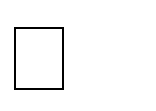 - всегда выходит навстречу родителям и приветствует, улыбаясь, родителей и детей первым;- педагог описывает события и ситуации, но не даёт им оценки;- педагог не обвиняет родителей и не возлагает на них ответственность за поведение детей в детском саду;- тон общения ровный и дружелюбный, исключается повышение голоса; уважительное отношение к личности воспитанника;- умение заинтересованно слушать собеседника и сопереживать ему; - умение видеть и слышать воспитанника, сопереживать ему; уравновешенность и самообладание, выдержка в отношениях с детьми;- умение быстро и правильно оценивать сложившуюся обстановку и в то же время не торопиться с выводами о поведении и способностях воспитанников;- умение сочетать мягкий эмоциональный и деловой тон в отношениях с детьми; умение сочетать требовательность с чутким отношением к воспитанникам; знание возрастных и индивидуальных особенностей воспитанников; соответствие внешнего вида статусу воспитателя детского сада.1.5. Воспитывающая среда ДООЦели и задачи воспитания реализуются во всех видах деятельности дошкольника, обозначенных в ФГОС ДО. Все виды детской деятельности опосредованы разными типами активностей:- предметно-целевая (виды деятельности, организуемые взрослым, в которых он открывает ребенку смысл и ценность человеческой деятельности, способы ее реализации совместно с родителями, воспитателями, сверстниками);- культурные практики (активная, самостоятельная апробация каждым ребенком инструментального и ценностного содержаний, полученных от взрослого и способов их реализации в различных видах деятельности через личный опыт);- свободная инициативная деятельность ребенка (его спонтанная самостоятельная активность, в рамках которой он реализует свои базовые устремления: любознательность, общительность, опыт деятельности на основе усвоенных ценностей).Воспитывающая среда строится по трем линиям:- «от взрослого», который создает предметно-пространственную среду, насыщая ее ценностями и смыслами;- «от совместности ребенка и взрослого»: воспитывающая среда, направленная на взаимодействие ребенка и взрослого, раскрывающего смыслы и ценности воспитания;- «от ребенка»: воспитывающая среда, в которой ребенок самостоятельно творит, живет и получает опыт позитивных достижений, осваивая ценности и смыслы, заложенные взрослым.Воспитывающая среда МБДОУ д/с № 6 определяется, с одной стороны, целями и задачами воспитания, с другой – культурными ценностями, образцами и практиками. В этом контексте, основными характеристиками среды являются ее насыщенность и структурированность.В МБДОУ д/с № 6 создана среда, позволяющая приблизить воспитательные ситуации к реалиям детской жизни, научить ребенка действовать и общаться в ситуациях приближенных к жизни.1.6.  Общности (сообщества) ДОО Профессиональная общностьПрофессионально-родительская общностьДетско-взрослая  общность.1.7. Социокультурный контекст- построение социального партнерства.Грамотно организованное и продуманное взаимодействие дошкольного образовательного учреждения с социальными партнерами приводит к положительным результатам, позволяет расширить воспитательное пространство детского сада.Содержание взаимодействия ДОО с социальными институтами Основные формы организации социального партнерства:-Совместные мероприятия, направленные на воспитание дошкольников и формирование	здорового образа жизни: «День здоровья», спортивные праздники, организация соревнований с первоклассниками школы, конкурс знатоков ПДД, организация и проведение недель безопасности, участие в городских «Малых олимпийских играх» среди воспитанников ДОУ и др.- Коллективно-творческие мероприятия: совместные выставки детского творчества детей детского сада и школы, организация и проведение совместных концертов, развлечений и праздников, участие в городских и всероссийских конкурсах детского творчества.- Информационно-просветительские мероприятия: проведение родительских собраний с привлечением специалистов учреждений образования; совместное проведение мастер-классов, семинаров для педагогов и родителей, трансляция положительного имиджа ДОУ через средства массовой информации.- Активной формой организации социального партнерства является разработка и реализация совместных проектов и акций воспитательной направленности.1.8. Деятельности и культурные практики Цели и задачи воспитания реализуются во всех видах деятельности дошкольника, обозначенных в Федеральном государственном образовательном стандарте дошкольного образования.1.9. Требования к планируемым результатам освоения Программы воспитанияПланируемые результаты воспитания носят отсроченный характер, а деятельность воспитателя нацелена на перспективу развития и становления личности ребенка. Поэтому результаты достижения цели воспитания представлены в виде двух описательных моделей «Портрета выпускника ДОО» и «Портрета гражданина России».1.10. Целевые ориентиры воспитательной работы для детей младенческого и раннего возраста (до 3 лет)Для достижения личностных результатов выпускника ДОУ (таблица 1) к окончанию раннего возраста (достижение 3 лет) у ребенка должны быть сформированы следующие качества:1.11. Целевые ориентиры воспитательной работы для детей дошкольного возраста (до 8 лет). Портрет выпускник  дошкольного возрастаВ процессе воспитания к окончанию дошкольного возраста (к семи годам) предполагается достижение следующих результатов, основаны на целевых ориентирах (таблица 2):Преемственность в результатах освоения Программы воспитания Преемственность в результатах освоения Программы между ДОУ и школой обеспечивается планированием результатов воспитания по основным направлениям: - развитие основ нравственной культуры;- формирование основ семейных и гражданских ценностей; - формирование основ гражданской идентичности;- формирование основ социокультурных ценностей;- формирование основ межэтнического взаимодействия; - формирование основ информационной культуры;- формирование основ экологической культуры; - воспитание культуры труда.1.12. Часть, формируемая участниками образовательных отношенийВнедрение регионального компонента такого направления как «Белгородоведение», обеспечит историческую преемственность поколений, сохранение, распространение и развитие национальной культуры, поможет воспитать патриотов России, граждан, обладающих высокой толерантностью. Основные функции дошкольного образовательного учреждения по реализации регионального компонента: обеспечение развития личности в контексте современной детской субкультуры, достижение ребенком уровня психофизического и социального развития для успешного познания окружающего мира через различные виды детской деятельности включение в систематическую образовательную деятельность. Актуальность включения данного направления в воспитательно-образовательный процесс МБДОУ заключается в том, что в период обновления дошкольного образования, значительно возрастает роль народной культурой как источника нравственно-патриотического воспитания.2. СОДЕРЖАТЕЛЬНЫЙ РАЗДЕЛ2.1.Содержане воспитательной работы по направлениям воспитанияСодержание Программы воспитания, в соответствии с Федеральным Законом от 29.12.2012 №273-ФЗ «Об образовании в Российской Федерации», «…должно содействовать взаимопониманию и сотрудничеству между людьми, народами независимо от расовой, национальной, этнической, религиозной и социальной принадлежности, учитывать разнообразие мировоззренческих подходов, способствовать реализации права обучающихся на свободный выбор мнений и убеждений, обеспечивать развитие способностей каждого человека, формирование и развитие его личности в соответствии с принятыми в семье и обществе духовно-нравственными и социокультурными ценностями».Содержание Программы воспитания реализуется в ходе освоения детьми дошкольного возраста всех образовательных областей, обозначенных в ФГОС ДО, одной из задач которого является объединение воспитания и обучения в целостный образовательный процесс на основе духовно-нравственных и социокультурных ценностей и принятых в обществе правил и норм поведения в интересах человека, семьи, общества:− социально-коммуникативное развитие;− познавательное развитие;− речевое развитие;− художественно-эстетическое развитие;− физическое развитие.2.1.1. Патриотическое направление воспитанияЦенности Родина и природа лежат в основе патриотического направления воспитания. Патриотизм – это воспитание в ребенке нравственных качеств, чувства любви, интереса к своей стране – России, своему краю, малой родине, своему народу и народу России в целом (гражданский патриотизм), ответственности, трудолюбия; ощущения принадлежности к своему народу.Патриотическое направление воспитания строится на идее патриотизма как нравственного чувства, которое вырастает из культуры человеческого бытия, особенностей образа жизни и ее уклада, народных и семейных традиций. Воспитательная работа в данном направлении связана со структурой самого понятия «патриотизм» и определяется через следующие взаимосвязанные компоненты:- когнитивно-смысловой, связанный со знаниями об истории России, своего края, духовных и культурных традиций и достижений многонационального народа России; - эмоционально-ценностный, характеризующийся любовью к Родине – России, уважением к своему народу, народу России в целом;- регуляторно-волевой, обеспечивающий укоренение знаний  духовных и культурных традициях своего народа, деятельность на основе понимания ответственности за настоящее и будущее своего народа, России.Патриотическое и нравственное воспитаниеРеализация данного модуля включено в  систему разнообразных форм и методов работы с детьми в рамках изучения курса «Белгородоведение», которая обеспечивает эффективное развитие чувства патриотизма у детей дошкольного возраста и обогащение их представлений об истории, культуре, природе родного края. Познавательное и социокультурное развитие детей на основе использования краеведческого материала  направлено на  достижение цели: формирование нравственно-патриотического отношения и чувства сопричастности детей  дошкольного  возраста к природе, культуре, истории Белгородчины на основе  историко-национальных и природных особенностей родного края. Воспитание  чувства собственного достоинства, как представителя своего народа, уважения к прошлому, настоящему и будущему Белгородской области, толерантного отношения к представителям других национальностей (парциальные программы «Здравствуй, мир Белогорья!», «Выходи играть во двор», «По речевым тропинкам Белогорья»)Расширение представлений о жанрах устного народного творчества, знакомство со своеобразием  и самостоятельностью  произведений фольклора, богатством и красочностью народного языка, воспитание у детей нравственных, трудовых, экологических, патриотических чувств происходит посредством освоения парциальной программы «Приобщение детей к истокам русской народной культуры» О.Л. Князевой.Гражданское воспитание включает:-создание условий для воспитания у детей активной гражданской позиции, гражданской ответственности, основанной на традиционных культурных, духовных и нравственных ценностях российского общества;- развитие культуры межнационального общения;- формирование приверженности идеям интернационализма, дружбы, равенства, взаимопомощи народов;- воспитание уважительного отношения к национальному достоинству людей, их чувствам, религиозным убеждениям;- развитие правовой и политической культуры детей, расширение конструктивного участия в принятии решений, затрагивающих их права и интересы, в том числе в различных формах самоорганизации, самоуправления, общественно значимой деятельности;- развитие в детской среде ответственности, принципов коллективизма и социальной солидарности;- формирование стабильной системы нравственных и смысловых установок личности, позволяющих противостоять идеологии экстремизма, национализма, ксенофобии, коррупции, дискриминации по социальным, религиозным, расовым, национальным признакам и другим негативным социальным явлениям;- разработку и реализацию программ воспитания, способствующих правовой, социальной и культурной адаптации детей, в том числе детей из семей мигрантов.Приобщение детей к культурному наследию предполагает:- эффективное использование уникального российского культурного наследия, в том числе литературного, музыкального, художественного, театрального и кинематографического;- создание равных для всех детей возможностей доступа к культурным ценностям;- воспитание уважения к культуре, языкам, традициям и обычаям народов, проживающих в Российской Федерации;- увеличение доступности детской литературы для семей, приобщение детей к классическим и современным высокохудожественным отечественным и мировым произведениям искусства и литературы;- создание условий для доступности музейной и театральной культуры для детей;- развитие музейной и театральной педагогики;- поддержку мер по созданию и распространению произведений искусства и культуры, проведению культурных мероприятий, направленных на популяризацию российских культурных, нравственных и семейных ценностей;- создание и поддержку производства художественных, документальных, научно-популярных, учебных и анимационных фильмов, направленных на нравственное, гражданско-патриотическое и общекультурное развитие детей;- повышение роли библиотек, в том числе библиотек в системе образования, в приобщении к сокровищнице мировой и отечественной культуры, в том числе с использованием информационных технологий;- создание условий для сохранения, поддержки и развития этнических культурных традиций и народного творчества.Реализация данного модуля осуществляется в тесной взаимосвязи МБДОУ с социальными партнерами, которая строится на договорной основе. Старшие дошкольники посещают объекты культуры и искусства. 2.1.2. Социальное направление воспитанияЦенности семья, дружба, человек и сотрудничество лежат в основе социального направления воспитания.В дошкольном детстве ребенок открывает Личность другого человека и его значение в собственной жизни и жизни людей. Он начинает осваивать все многообразие социальных отношений и социальных ролей. Он учится действовать сообща, подчиняться правилам, нести ответственность за свои поступки, действовать в интересах семьи, группы. Формирование правильного ценностно-смыслового отношения ребенка к социальному окружению невозможно без грамотно выстроенного воспитательного процесса, в котором обязательно должна быть личная социальная инициатива ребенка в детско-взрослых и детских общностях. Важным аспектом является формирование у дошкольника представления о мире профессий взрослых, появление к моменту подготовки к школе положительной установки к обучению в школе как важному шагу взросления.Основная цель социального направления воспитания дошкольника заключается в формировании ценностного отношения детей к семье, другому человеку, развитии дружелюбия, создания условий для реализации в обществе.2.1.3. Познавательное направление воспитанияЦенность – знания. Цель познавательного направления воспитания – формирование ценности познания.Значимым для воспитания ребенка является формирование целостной картины мира, в которой интегрировано ценностное, эмоционально окрашенное отношение к миру, людям, природе, деятельности человека.Техническая направленность «От Фрёбеля до робота: растим будущих инженеров»Основной целью модуля является разработка системы формирования у детей предпосылок готовности к изучению технических наук средствами игрового оборудования в соответствии с ФГОС дошкольного образования.Подготовка детей к изучению технических наук – это и обучение, и техническое творчество одновременно, что способствует воспитанию активных, увлеченных своим делом людей, обладающих инженерно-конструкторским мышлением.Очень важно на ранних шагах выявить технические наклонности учащихся и развивать их в этом направлении. Это позволит выстроить модель преемственного обучения для всех возрастов – от воспитанников детского сада до студентов.Деятельность с «Дарами Фрёбеля» задается эмоциональным единением взрослого с ребенком, что придаёт занятиям одухотворенность. Использование игрового пособия позволяет создавать такие ситуации и предлагать детям такую деятельность, в которой ключевым моментом будет оценка собственных умений и результатов собственной деятельности.Экологическое воспитаниеЭкологическое воспитание дошкольников – одно из   приоритетных направлений воспитания. Это непрерывный процесс воспитания и развития детей, направленный не только на расширение знаний в данной области, но и формирование культуры поведения в природе, которая проявляется в положительном отношении к своему здоровью, к окружающему миру, в ответственном отношении к природе, к соблюдению норм и правил поведения по отношению к ней. Проект даёт возможность формировать у дошкольников осознанно- правильное отношение к природе, природным явлениям. Осознанно-правильное отношение детей к природе строится на её восприятии, эмоциональном отношении к ней, знакомстве и знаниях особенностей жизни отдельных живых существ. Дети узнают новую  информацию о живой и неживой природе, её представителях, знакомятся с народными приметами, литературными произведениями, через которые познают красоту окружающего мира, выполняют различные трудовые поручения что даёт возможность понять меру собственной ответственности за сохранение и улучшение жизни растений и животных, необходимость бережного отношения ко всему живому, пониманию что человек – часть природы.Деятельность дошкольников, в контексте проекта, это путешествия в природу, главным содержанием которых является знакомство с живой природой родного края, с местными обычаями, содействие по просвещению и экологическому воспитанию, по охране природы родного края, города, сада. Экологическое воспитание - несомненно важная часть развития детей дошкольного возраста. Эту сложную задачу невозможно решить без совместных усилий и продуктивного сотрудничества взрослых – воспитателей и родителей. Объединяя обучение и воспитание в целостный образовательный процесс, непосредственно участвуя в этом процессе, родители сами стараются быть образцом духовно-нравственных и социокультурных ценностей для своих детей.Экономическое воспитаниеЭкономическое воспитание не ставит перед собой далекие цели – готовить экономистов. Экономическое воспитание в первую очередь воспитывает хозяина для семейной жизни, для общества в котором живет человек. В рамках ДОУ экономическое воспитание тесно связано с нравственным и трудовым воспитанием дошкольников. Экономическое воспитание реализуется с целью формирования у старших дошкольников умений (парциальная программа А.Д. Шатова «Тропинка в экономику»):- понимать и ценить окружающий предметный мир (мир вещей как результат труда людей);- уважать людей, умеющих трудиться и честно  зарабатывать деньги;- осознавать на доступном уровне взаимосвязь понятий «труд-продукт-деньги» и «стоимость продукта в зависимости от его качества», видеть красоту человеческого творения;- признавать авторитетными  качества человека-хозяина, этическую и экономическую значимость которых следует сегодня возрождать: бережливость, экономность, рациональность, деловитость, трудолюбие и вместе с тем щедрость, благородство, честность, отзывчивость, сочувствие (примеры меценатства, материальной взаимопомощи, поддержки и т.п.);- правильно вести себя в реальных жизненных ситуациях, развивать разумные потребности.2.1.4.Физическое и оздоровительное направление воспитания Ценность – здоровье. Цель данного направления – сформировать навыки здорово образа жизни, где безопасность жизнедеятельности лежит в основе всего. Физическое развитие и освоение ребенком своего тела происходит в виде любой двигательной активности: выполнение бытовых обязанностей, игр, ритмики и танцев, творческой деятельности, спорта, прогулок.Формирование у дошкольников культурно-гигиенических навыков является важной частью воспитания культуры здоровья. Воспитатель должен формировать у дошкольников понимание того, что чистота лица и тела, опрятность одежды отвечают не только гигиене и здоровью человека, но и социальным ожиданиям окружающих людей.Особенность культурно-гигиенических навыков заключается в том, что они должны формироваться на протяжении всего пребывания ребенка в ДОО.Основы здорового образа жизниФизическое воспитание и формирование культуры здоровья включает: - формирование у подрастающего поколения ответственного отношения к своему здоровью и потребности в здоровом образе жизни; - формирование в детской и семейной среде системы мотивации к активному и здоровому образу жизни, занятиям физической культурой и спортом, развитие культуры здорового питания; - создание для детей, в том числе детей с ограниченными возможностями здоровья, условий для регулярных занятий физической культурой и спортом, развивающего отдыха и оздоровления, в том числе на основе развития спортивной инфраструктуры и повышения эффективности ее использования; - развитие культуры безопасной жизнедеятельности, профилактику вредных привычек; - предоставление обучающимся образовательных организаций, а также детям, занимающимся в иных организациях, условий для физического совершенствования на основе регулярных занятий физкультурой и спортом в соответствии с индивидуальными способностями и склонностями детей; - использование потенциала спортивной деятельности для профилактики асоциального поведения; - содействие проведению массовых общественно-спортивных мероприятий и привлечение к участию в них детей.Организация деятельности по данному модулю строится с учетом парциальных программ Л.Н. Волошиной «Играйте на здоровье», «Выходи играть во двор».2.1.5.Трудовое направление воспитанияЦенность – труд. С дошкольного возраста каждый ребенок обязательно должен принимать участие в труде, и те несложные обязанности, которые он выполняет в детском саду и в семье, должны стать повседневными. Только при этом условии труд оказывает на детей определенное воспитательное воздействие и подготавливает их к осознанию его нравственной стороны.Основная цель трудового воспитания дошкольника заключается в формировании ценностного отношения детей к труду, трудолюбия, а также в приобщении ребенка к труду.Трудовое воспитание и ранняя профориентацияТрудовое воспитание и профессиональное самоопределение реализуется посредством:- воспитания у детей уважения к труду и людям труда, трудовым достижениям- формирования у детей умений и навыков самообслуживания, потребности трудиться, добросовестного, ответственного и творческого отношения к разным видам трудовой деятельности, включая обучение и выполнение домашних обязанностей;- развития навыков совместной работы, умения работать самостоятельно, мобилизуя необходимые ресурсы, правильно оценивая смысл и последствия своих действий;- содействия профессиональному самоопределению, приобщения детей к социально значимой деятельности для осмысленного выбора профессии.Виды совместной деятельности: игровая, познавательная, коммуникативная, продуктивная, двигательная, трудовая, художественно-эстетическая.2.1.6.Этико-эстетическое направление воспитания Ценности – культура и красота. Культура поведения в своей основе имеет глубоко социальное нравственное чувство – уважение к человеку, к законам общества. Конкретные представления о культуре поведения усваиваются ребенком вместе с опытом поведения, с накоплением нравственных представлений.Цель эстетического воспитания – становление у ребенка ценностного отношения к красоте. Эстетическое воспитание через обогащение чувственного опыта и развитие эмоциональной сферы личности влияет на становление нравственной и духовной составляющей внутреннего мира ребенка.Требования ФГОС ДО к содержанию Программы в соответствии с образовательными областямиВ соответствии с направлениями Программы воспитания, определенными на основе базовых ценностей воспитания, каждое из направлений раскрывается в комплексе задач, форм и видов деятельности.Содержание направлений Программы воспитания ДОУ, осуществляющей образовательный процесс на уровне дошкольного образованияВиды, формы и содержание деятельностиВиды деятельности:-игровая, включая сюжетно-ролевую игру, игру с правилами и другие виды игры,-коммуникативная (общение и взаимодействие со взрослыми и сверстниками),-познавательно-исследовательская (исследования объектов окружающего мира и экспериментирования с ними),-восприятие художественной литературы и фольклора,-самообслуживание и элементарный бытовой труд (в помещении и на улице),-конструирование из разного материала, включая конструкторы, модули, бумагу, природный и иной материал, -трудовая, -изобразительная (рисование, лепка, аппликация),-музыкальная (восприятие и понимание смысла музыкальных произведений, пение, музыкально-ритмические движения, игры на детских музыкальных инструментах)-двигательная (овладение основными движениями) формы активности ребенка.Формы  организации  деятельности-игра, игровое упражнение, игра-путешествие, занятие;-тематический модуль, коллекционирование,-чтение, беседа/разговор, ситуации,-конкурсы, викторины, коллективное творческое дело,-проекты, эксперименты, длительные наблюдения, экологические акции, экскурсии, пешеходные прогулки.-мастерская, клубный час,-праздники, развлечения, физкультурно-спортивные соревнования, театрализованные игры, инсценировки.2.2. Особенности реализации воспитательного процесса в ДООВ соответствии с Федеральным Законом от 29.12.2012 №273-ФЗ «Об образовании в Российской Федерации» ДО направлено на формирование общей культуры, развитие физических, интеллектуальных, нравственных, эстетических и личностных качеств, формирование предпосылок учебной деятельности, сохранение и укрепление здоровья детей дошкольного возраста. Образовательные программы ДО направлены на разностороннее развитие детей дошкольного возраста с учетом их возрастных и индивидуальных особенностей, в том числе на достижение детьми дошкольного возраста уровня развития, необходимого и достаточного для успешного освоения ими образовательных программ НОО, на основе специфичных для детей дошкольного возраста видов деятельности. МБДОУ расположено в центральной части города по адресу г. Белгород, Народный бульвар, 93-а. Микрорайон является экологически чистым, имеются оборудованные тротуары для пешеходов, пешеходные переходы. Рядом с ДОУ находится МБОУ СОШ № 19, центральный парк, Парк Победы, стадион. В связи с удобным местоположением МБДОУ имеет возможность для осуществления взаимодействия как МБОУ СОШ, так и с учреждениями культуры (Белгородский  государственный художественный музей, Белгородский государственный музей народной культуры, Белгородская государственная детская библиотека А.А. Лиханова и др.).В детском саду функционирует 10 групп,  из которых – 4 группы общеразвивающей направленности, 3 группы – комбинированной направленности для детей с тяжелыми нарушениями речи, 3 группы компенсирующей направленности (для детей амблиопией и косоглазием, для слепых и слабовидящих детей). ДОУ посещают дети-инвалиды. Педагоги, дети и семьи воспитанников постоянно участвуют в благотворительных акциях, проектах и конкурсах разной направленности (социальной, экологической, патриотической, помощь животным).Рабочая программа воспитания учитывает культурно-исторические, этнические, социально-экономические, демографические и иные особенности Белгородского региона, культурно-образовательные потребности детей, их родителей (законных представителей), традиции и возможности педагогического коллектива МБДОУ, индивидуальные особенности раннего и дошкольного возраста, особенности развития детей с ограниченными возможностями (в том числе имеющих статус ребенок-инвалид) и те психологические механизмы, которые лежат в основе формирования личности на разных возрастных этапах дошкольного детства, интересы, потребности воспитанников и их родителей и сформирована на основе самоанализа деятельности по следующим направлениям:- Уровень воспитанности дошкольников- Компетентности педагогов по направлениям процесса воспитания- Мнение родителей о качестве воспитательной результативности образовательной деятельности.- Качество РППС по направлениям воспитательной деятельности. Задачи воспитания реализуются в течение всего времени нахождения ребенка в детском саду: в процессе ООД, режимных моментов, совместной деятельности с детьми и индивидуальной работы.Результаты достижений по целевым ориентирам Программы воспитания не подлежат непосредственной оценке, в том числе в виде педагогической диагностики, и не являются основанием для их формального сравнения с реальными достижениями детей.Социокультурный контекстСоциокультурный контекст – это социальная и культурная среда, в которой человек растет и живет. Он также включает в себя влияние, которое среда оказывает на идеи и поведение человека.Социокультурные ценности являются определяющими в структурно-содержательной основе Программы воспитания.Социокультурный контекст воспитания является вариативной составляющей воспитательной программы. Он учитывает этнокультурные, конфессиональные и региональные особенности и направлен на формирование ресурсов воспитательной программы.Реализация социокультурного контекста опирается на построение социального партнерства образовательной организации.В рамках социокультурного контекста повышается роль родительской общественности как субъекта образовательных отношений в Программе воспитания.	К особенностям социокультурной ситуации семей, чьи дети посещают МБДОУ д/с №6, можно отнести преобладание потребительской позиции, сниженный уровень интереса к жизни детей в детском саду, противоречивость поведения, образцов поведения и отношения к окружающему миру, к другим людям.соответствии с Федеральным законом от 31.07.2020 г. № 304-ФЗ «О внесении изменений в Федеральный закон «Об образовании в Российской Федерации» по вопросам воспитания обучающихся дошкольное образование направлено на формирование общей культуры, развитие физических, интеллектуальных, нравственных, эстетических и личностных качеств, формирование предпосылок учебной деятельности, сохранение и укрепление здоровья детей дошкольного возраста.Воспитание осуществляется на основе интериоризации (способности оперировать образами предметов, которые в данный момент отсутствуют в поле зрения) ценностей и смыслов, путем их усвоения, а также путем проявления инициативы детей, связанной с реализацией этих ценностей.Образовательная деятельность МБДОУ д/с №6 направлена на объединение обучения и воспитания в целостный образовательно-воспитательный процесс на основе духовно-нравственных и социокультурных ценностей и принятых в обществе правил и норм поведения в интересах человека, семьи, общества, а так же включения инклюзии в воспитательно-образовательный процесс.Реализация воспитательного процесса в МБДОУ д/с №6 обеспечивается на основе вариативных форм, способов, методов и средств, соответствующих принципам и целям ФГОС ДО и выбираемых с учетом многообразия конкретных социокультурных, географических, климатических условий, возраста воспитанников, состава групп, особенностей и интересов детей, запросов родителей (законных представителей), а также в процессе организации различных видов детской деятельности (двигательной, игровой, коммуникативной, трудовой, познавательно-исследовательской, изобразительной, музыкальной, при восприятии художественной литературы и фольклора, конструировании), осуществляемой в ходе режимных моментов, НОД, в самостоятельной деятельности детей, в индивидуальной работе с детьми.Немаловажная роль в воспитательном процессе отводится в МБДОУ д/с №6 режимным моментам, т.к. они в целом структурируют время ребенка, разбивая его на знакомые ему ситуации, что важно для формирования устойчивой картины миры, в которой ребенок способен ориентироваться и использовать как отправную точку в своей активности. Развивающее общение воспитателей и детей при проведении режимных моментов, даже во время таких обыденных процедур, как умывание, одевание, прием пищи и т.п., позволяет детям много узнать и многому научиться. В ходе режимных моментов у детей не только развиваются соответствующие навыки самообслуживания, но и расширяются представления об окружающем мире, обогащается словарный запас, развиваются социально-коммуникативные навыки, навыки общения, и т.д.Отдельное внимание уделяется самостоятельной деятельности воспитанников. Ее содержание и уровень зависят от возраста и опыта детей, запаса знаний, умений и навыков, уровня развития творческого воображения, самостоятельности, инициативы, организаторских способностей, а также от имеющейся материальной базы и качества педагогического руководства. Организованное проведение этой формы работы обеспечивается как непосредственным, так и опосредованным руководством со стороны воспитателя.Индивидуальная работа с детьми всех возрастов проводится в свободные часы (во время утреннего приема, прогулок и т.п.) в помещениях и на свежем воздухе. Она организуется с целью активизации пассивных воспитанников, организации дополнительных занятий с отдельными детьми, которые нуждаются в дополнительном внимании и контроле, например, часто болеющими, хуже усваивающими образовательный материал при фронтальной работе и т.д.Ведущая воспитательная роль в организации воспитательного процесса в МБДОУ д/с №6 отводится игре. Воспитательное значение игры состоит как в том, что дошкольники отражают в ней различные стороны социальной жизни, так и в том, что в игровом коллективе у дошкольников возникает потребность регулировать взаимоотношения со сверстниками, складываются нормы нравственного поведения, проявляются нравственные чувства. В игре дети активны, творчески преобразуют то, что ими было воспринято ранее, свободнее и лучше управляют своим поведением. У них развиваются субъектные свойства, формируется поведение, опосредованное образом другого человека. В результате постоянного сравнения своего поведения с поведением окружающих людей у ребенка появляется возможность лучшего осознания самого себя, своего «Я». Все это самым непосредственным образом влияет на социально-личностное развитие дошкольника.Ведущей в воспитательном процессе является игровая деятельность. Игра широко используется как самостоятельная форма работы с детьми, как эффективное средство развития, воспитания и обучения. Используются разные виды игр (сюжетно-ролевые, строительно-конструктивные, игры – драматизации, инсценировки, игры с элементами труда, творческие и игры с правилами (дидактические, интеллектуальные, подвижные, хороводные т.п.)Отдельное внимание уделяется самостоятельной деятельности воспитанников. Ее содержание и уровень зависят от возраста и опыта детей, запаса знаний, умений и навыков, уровня развития творческого воображения, самостоятельности, инициативы, организаторских способностей, индивидуальных особенностей детей с ОВЗ (с нарушением речи и зрения) и детей-инвалидов, а также от имеющейся материальной базы и качества педагогического руководства. Организованное проведение этой формы работы обеспечивается как непосредственным, так и опосредованным руководством со стороны воспитателя.Индивидуальная работа с детьми всех возрастов проводится в свободные часы (во время утреннего приема, прогулок и т.п.) в помещениях и на свежем воздухе. Она организуется с целью активизации пассивных воспитанников, организации дополнительных занятий с отдельными детьми, которые нуждаются в дополнительном внимании и контроле, например, часто болеющими, хуже усваивающими учебный материал при фронтальной работе и т.д.В реализации воспитательного потенциала образовательной деятельности педагогам важно ориентироваться на целевые приоритеты, связанные с возрастными особенностями их воспитанников:- установление доверительных отношений между педагогом и воспитанниками, способствующих позитивному восприятию детьми требований и просьб педагога, привлечению их внимания к обсуждаемой на занятии информации, активизации их познавательной деятельности;- побуждение дошкольников соблюдать в детском саду общепринятые нормы поведения, правила общения со старшими (педагогами) и сверстниками (дошкольниками), принципы дисциплины и самоорганизации;- привлечение внимания дошкольников к лексической теме, организация их работы с получаемой на занятии социально значимой информацией инициирование ее обсуждения, высказывания детьми своего мнения по ее поводу, выработки своего к ней отношения;- использование воспитательных возможностей содержания обучения через демонстрацию детям примеров ответственного, гражданского поведения, проявления человеколюбия и добросердечности, через подбор соответствующих текстов для чтения, проблемных ситуаций для обсуждения с воспитанниками;- применение на занятии интерактивных форм работы с детьми: интеллектуальных игр, стимулирующих познавательную мотивацию дошкольников (+ развивающие задания на интерактивной доске); дидактического театра, где полученные на занятии знания обыгрываются в театральных постановках; дискуссий, которые дают дошкольникам возможность приобрести опыт ведения конструктивного диалога; групповой работы или работы в парах, которые учат дошкольников командной работе и взаимодействию с другими детьми;- включение в занятия игровых ситуаций, которые помогают поддержать мотивацию детей к получению знаний, налаживанию позитивных межличностных отношений в группе, помогают установлению доброжелательной атмосферы во время жизнедеятельности в ДОУ;- организация шефства над другими детьми, дающего дошкольникам социально значимый опыт сотрудничества и взаимной помощи;- инициирование и поддержка исследовательской деятельности дошкольников в рамках реализации ими индивидуальных и групповых исследовательских проектов.Воспитательный процесс и развивающая предметно-пространственная среда – это совокупность природных, предметных, социальных условий и пространство собственного «Я» ребенка. Среда обогащается за счет не только количественного накопления, но и через улучшение качественных параметров: эстетичности, гигиеничности, комфортности, функциональной надежности и безопасности, открытости изменениям и динамичности, соответствия возрастным и половым особенностям детей, проблемной насыщенности и т.п. Дети свободно ориентируются в созданной среде, имеют свободный доступ ко всем ее составляющим, умеют самостоятельно действовать в ней, придерживаясь норм и правил пребывания. РППС ДОУ, при условии ее грамотной организации, обогащает внутренний мир дошкольника, способствует формированию у него чувства вкуса и стиля, создает атмосферу психологического комфорта, поднимает настроение, предупреждает стрессовые ситуации, способствует позитивному восприятию ребенком детского сада.Воспитывающее влияние на ребенка осуществляется через:- оформление интерьера дошкольных помещений (групп, спален, коридоров, залов, лестничных пролетов и т.п.) и их периодическая переориентация;- размещение на стенах ДОУ регулярно сменяемых экспозиций;- озеленение присадовой территории, разбивка клумб, посадка деревьев, оборудование спортивных и игровых площадок, доступных и приспособленных для дошкольников разных возрастных категорий, разделяющих свободное пространство ДОУ на зоны активного и тихого отдыха;- регулярную организацию и проведение конкурсов, творческих проектов по благоустройству различных участков присадовой территории (например, высадке культурных растений);- акцентирование внимания дошкольников посредством элементов РППС (стенды, плакаты, инсталляции) на важных для воспитания ценностях детского сада, его традициях, правилах.2.3. Особенности взаимодействия педагогического коллектива с семьями воспитанников в процессе реализации программыВоспитательный эффект достигается при ориентации МБДОУ на современные подходы к сотрудничеству с семьей, выражающиеся:- в организации образовательных услуг, исходя из запросов родителей;- в адресной направленности рекомендаций конкретной семье, относительно конкретного ребенка;- в активном «включении» родителей в образовательный процесс через их участие  в современных праздниках, развлечениях, конкурсах, акциях, проектах, выставках и др., в оборудовании предметно-пространственной среды  МБДОУ.Семья и образовательное учреждение – два важных института социализации и воспитания ребенка. Очень важным представляется сотрудничество учреждения и семьи, которое является залогом всестороннего и гармоничного развития личности ребенка. Сотрудничество – это основа взаимодействия родителей и дошкольного учреждения, взаимное определение целей деятельности, совместное распределение средств, сил, предмета деятельности, в зависимости от возможностей каждого участника. А также, совместный контроль и оценка результатов общей работы, планирование новых задач, целей и результатов. Тесное сотрудничество с семьей делает успешной работу учреждения. Обмен информацией о ребенке является основой для воспитательного партнерства между родителями (законными представителями) и воспитателями, для открытого, доверительного и интенсивного сотрудничества обеих сторон в общем деле образования и воспитания детей. Цель: Создание необходимых условий для формирования ответственных взаимоотношений с семьями воспитанников, развития компетентности родителей (обеспечение единств подходов к воспитанию детей в учреждении и в семье), обеспечение права родителей на уважение и понимание, на участие в жизни ДОУ; создание условий для единого пространства для развития и воспитания детей в семье и детском коллективе, для интеграции родителей в жизнь ребенка вне семьи, становления родителей полноценными участниками воспитательного процесса и полное удовлетворение интересов детей и родителей. Задачи: 1.Установление партнёрских отношений с семьёй каждого воспитанника. 2.Формирование у родителей осознанного отношения к собственным взглядам и установкам в воспитании ребёнка, а у ребёнка – уважительного отношения к своим близким. 3. Повышение педагогической культуры родителей в вопросах воспитания ребенка.4. Вовлечения родителей в педагогический процесс воспитания, обучение их методам и приемам взаимодействия с ребенком в домашних условиях. 5. Психолого-педагогическая поддержка семей воспитанников, способствующая реализации её воспитательного потенциала. Принципы: 1.Принцип активности и сознательности – участие всего педагогического коллектива и родителей в поиске современных форм и методов сотрудничества с семьей; 2.Принцип открытости и доверия – предоставление каждому родителю возможности знать и видеть, как развиваются и живут дети в детском саду; 3.Принцип сотрудничества – общение и совместная деятельность, которые осуществляются на основании социальных впечатлений и восприятий в области воспитании детей; 4.Принцип согласованного взаимодействия – возможность высказывать друг другу свои соображения о тех или иных проблемах воспитания; Конкретная форма проведения определяется перспективным планом воспитательной работы.Основные формы и содержание работы с родителями:1.Анкетирование. Данная форма используется с целью изучения семьи, выявления образовательных потребностей и запросов родителей. Способствует установлению контактов, а также для согласования воспитательных воздействий на ребенка.2. Консультации. Это самая распространенная форма психолого-педагогической поддержки и просвещения родителей. Проводятся индивидуальные и групповые консультации по различным вопросам воспитания ребенка. Активно применяются консультации-презентации с использованием ИКТ-технологий.3. Мастер-классы. Активная форма сотрудничества, посредством которой педагог знакомит с практическими действиями решения той или иной задачи. В результате у родителей формируются педагогические умения по различным вопросам воспитания детей.4.Педагогический тренинг. В основе тренинга – проблемные ситуации, практические задания и развивающие упражнения, которые «погружают» родителей в конкретную ситуацию, смоделированную в воспитательных целях. Способствуют рефлексии и самооценке родителей по поводу проведённой деятельности.5.Круглый стол. Педагоги привлекают родителей в обсуждение предъявленной темы. Участники обмениваются мнением друг с другом, предлагают своё решение вопроса.6.«Родительский клуб». Добровольное объединение родителей. Раз в месяц проводятся тематические встречи, на которых специалисты и воспитатели предлагают обсуждение вопросов и решением проблем по конкретным темам. Очень часто тема встречи запрашивается родителями. Поддержка родительских инициатив способствует установлению доверительных партнерских отношений межу педагогами и семьями воспитанников.7. «Родительская почта». В детском саду организована дистанционная форма сотрудничества ДОУ с родителями. Взаимодействие происходит в социальных сетях в «ВКонтакте», «Одноклассники», через мессенджеры WhatsApp, Viber и через видеозвонки. Такая форма общения позволяет родителям уточнить различные вопросы, пополнить педагогические знания, обсудить проблемы.8.Праздники, фестивали, конкурсы, соревнования. Ежемесячно проводятся совместные с родителями мероприятия, которые включают в общее интересное дело всех участников образовательных отношений. Тем самым оптимизируются отношения родителей и детей, родителей и педагогов, педагогов и детей.9. «Мастерская». В рамках данной формы сотрудничества родители и педагоги (часто при участии детей) совместно изготавливают атрибуты и пособия для игр, развлечений и других мероприятий.10. Родительские собрания. Посредством собраний координируются действия родительской общественности и педагогического коллектива по вопросам обучения, воспитания, оздоровления и развития детей.11. Родительские конференции. На данном мероприятии родители делятся своим опытом воспитания и обучения детей. Также на конференции выступают педагоги, где с профессиональной точки зрения раскрывают тему конференции.2.4. Часть, формируемая участниками образовательных отношений.Условия, созданные в дошкольном образовательном учреждении: наличие дидактического и методического материала в соответствии с реализуемыми программами; наличие гражданско-патриотических уголков во всех группах дошкольного учреждения; наличие рекреационных зон. РАЗДЕЛ 3. ОРГАНИЗАЦИОННЫЙ РАЗДЕЛОрганизационные условия реализации Программы воспитания3.1 Общие требования к условиям реализации Программы воспитания Программа воспитания обеспечивает формирование социокультурного воспитательного пространства при соблюдении условий ее реализации, включающих:1. обеспечение воспитывающей личностно развивающей предметно пространственной среды;2. оказание психолого-педагогической помощи, консультирование и поддержка родителей (законных представителей) по вопросам воспитания;3. создание уклада ДОУ, отражающего сформированность в ней готовности всех участников образовательного процесса  руководствоваться едиными принципами и регулярно воспроизводить наиболее ценные для нее воспитательно значимые виды совместной деятельности. Уклад ДОУ направлен на сохранение преемственности принципов воспитания с уровня ДО на уровень НОО;4. современный уровень материально-технического обеспечения Программы воспитания, обеспеченности методическими материалами и средствами обучения и воспитания;5. наличие профессиональных кадров и готовность педагогического коллектива к достижению целевых ориентиров Программы воспитания;6. учет индивидуальных и групповых особенностей детей дошкольного возраста,7. в интересах которых реализуется Программа воспитания (возрастных, физических, психологических, национальных и пр.). Воспитательный процесс в ДОУ строится на следующих принципах:8. неукоснительное соблюдение законности и прав семьи ребенка, соблюдения конфиденциальности информации о ребенке и его семье, приоритета безопасности ребенка;9. создание психологически комфортной среды для каждого ребенка и взрослого, без которой невозможно конструктивное взаимодействие детей, их семей, и педагогическая системность и целенаправленность воспитания как условия его эффективности.В МБДОУ д/с № 6 функционирует 10 возрастных групп, из них 1 группа раннего возраста и 3 группы компенсирующей направленности для детей с нарушением зрения.В	каждой возрастной группе ДОО созданы условия для самостоятельного активного и целенаправленного действия детей во всех видах деятельности:-условия для развития игровой деятельности (игровые центры в соответствии с возрастом детей); -условия для развития технического творчества для самостоятельной конструктивно-технической деятельности ребенка;-условия для развития двигательной активности детей (центры двигательной активности); -условия для коррекционной работы в группах компенсирующей направленности для слепых и слабовидящих детей, детей с аблиопией и косоглазием, а так же в группах комбинированной направленности для детей с нарушениями речи  (коррекционные центры в группах, содержащие игры и пособия по всем разделам коррекционной работы с детьми -условия для развития детского творчества (центры изобразительной, театрализованной и музыкальной деятельности детей); -условия для воспитания экологической культуры (центры природы и детского экспериментирования);-условия для развития познавательной активности детей (макеты);-условия для расширения социального окружения (центры творческих игр, центры «Моя малая Родина», центры символики, центры книги).3.2. Взаимодействия взрослого с детьми. События ДООСобытие – это форма совместной деятельности ребенка и взрослого, в которой активность взрослого приводит к приобретению ребенком собственного опыта переживания той или иной ценности. Событийность — это социально значимая для ребенка ситуация, в ходе которой педагог обеспечивает эффект детского личного «открытия».Воспитательное событие – это спроектированная взрослым образовательная ситуация. В каждом воспитательном событии педагог продумывает смысл реальных и возможных действий детей и смысл своих действий в контексте задач воспитания. Событием может быть не только организованное мероприятие, но и спонтанно возникшая ситуация, и любой режимный момент, традиции утренней встречи детей, индивидуальная беседа, общие дела, совместно реализуемые проекты и пр. Планируемые и подготовленные педагогом воспитательные события проектируются в соответствии с календарным планом воспитательной работы ДОО, группы, ситуацией развития конкретного ребенка.Проектирование событий в МБДОУ д/с № 6 возможно в следующих формах: разработка и реализация значимых событий в ведущих видах деятельности (детско-взрослый спектакль, построение эксперимента, совместное конструирование, спортивные Игры и др.); проектирование встреч, общения детей со старшими, младшими, ровесниками, с взрослыми, с носителями воспитательно значимых культурных практик (искусство, литература, прикладное Творчество и т. д.), профессий, культурных традиций народов России;создание творческих детско-взрослых проектов (празднование Дня Победы с приглашением ветеранов или просмотром видеофильмов про ВОВ, «Театр в детском саду» – показ спектакля для детей из соседнего детского сада и т.д.).Проектирование событий позволяет построить целостный годовой цикл методической работы на основе традиционных ценностей российского общества. Это поможет каждому педагогу создать тематический творческий проект в своей группе и спроектировать работу с группой.3.3. Организация предметно-пространственной среды.Организация образовательного пространства и разнообразие оборудования, материалов и инвентаря обеспечивает:-игровую, познавательную и творческую активность всех воспитанников, экспериментирование с доступными детям материалами;-двигательную активность;-эмоциональное благополучие детей; -возможность самовыражения.При организации воспительного пространства учитываются требования:-насыщенности в соответствии с возрастными возможностями детей;-трансформируемости среды,-полифункциональности материалов, -вариативности,-доступности, -безопасности.Пространство групп организовано в виде хорошо разграниченных центров, зон («уголков»), оснащенных большим количеством развивающих материалов (книги, игрушки, материалы для творчества, развивающее оборудование и пр.). Все предметы доступны детям для самостоятельной деятельности.Подобная организация пространства позволяет дошкольникам выбирать интересные для себя занятия, чередовать их в течение дня, а педагогу дает возможность эффективно организовывать воспитательный процесс с учетом индивидуальных особенностей детей.Оснащение уголков меняется в соответствии с тематическим планированием воспитательного процесса.В качестве уголков воспитания могут выступать: • уголок для сюжетно-ролевых игр;• уголок ряжения (для театрализованных игр); • книжный уголок;• зона для настольно-печатных игр;• выставка (детского рисунка, детского творчества, изделий народных мастеров и т. д.);• уголок природы (наблюдений за природой); • спортивный уголок;• уголок для игр с песком;• уголки для разнообразных видов самостоятельной деятельности детей — конструктивной, изобразительной, музыкальной и др.;• игровой центр с крупными мягкими конструкциями (блоки, домики, тоннели и пр.) для легкого изменения игрового пространства;• игровой уголок (с игрушками, строительным материалом).Развивающая предметно-пространственная среда ДОУ выступает как динамичное пространство, подвижное и легко изменяемое.Развивающая предметно-пространственная среда организована как культурное пространство, которое оказывает воспитывающее влияние на детей (изделия народного искусства, репродукции, портреты великих людей, предметы старинного быта и пр.).МБДОУ д/с № 6 располагает достаточной материально-технической базой, включающей в себя:- физкультурно-оздоровительное воспитание: спортивный зал (объединенный с музыкальным), спортивная площадка для детей дошкольного возраста, мини футбольное поле, РОЗ «Центр физической культуры и спорта», медицинский блок.Он способствует охране и укреплению здоровья воспитанников, создает условия для двигательной активности дошкольников, в том числе развития физических качеств, участию детей в подвижных играх и соревнованиях.Ежедневно физкультурно-оздоровительный комплекс наполнен спортивной жизнью, где осуществляются соревнования и развлечения с детьми, родителями, студентами педагогического колледжа, сотрудниками МБДОУ, а также как успешной реализации муниципальных проектов и реализации ООП и АООП. В музыкально-спортивном зале осуществляются занятия с детьми, а также спортивные мероприятия с родителями, студентами. -художественно-эстетическое воспитание: музыкально-спортивный зал, РОЗ «Центр искусства» и «Центр детской книги». Все это необходимые создает условия для развития культурного и духовного потенциала детей дошкольного возраста, их самовыражения и творческой активности, взрослым возможность для выявления и сопровождения одаренных детей.- интеллектуальное развитие: РОЗ «Центр детского экспериментирования» и «Город мастеров», мобильный центр техносреды «ТехникУм». Предназначен для формирования и развития у детей дошкольного возраста общих умственных способностей, фантазии, воображения, эмоционального и нравственного развития, детского технического творчества Объединяет всех участников образовательного процесса: детей, родителей и студентов педагогических заведений, учит выбирать, играть, создавать в связи с образовательной, эстетической, гендерной, развивающей направленностью.психолого-педагогическое развитие: кабинет педагога-психолога, кабинет учителя-дефектолога (тифлопедагога), совмещенный с ортоптическим кабинетом, методический кабинет, кабинет учителя-логопеда, сенсорную комнату. Кабинет педагога-психолога позволяет осуществлять диагностическую, профилактическую, коррекционную, развивающую, консультационную помощь в трёх направлениях для родителей, детей и сотрудников МБДОУ д/с №6. Зонированное оформление кабинета помогает педагог-психологу осуществлять эффективно работу: зона для работы с родителями, зона для работы с детьми, зона для работы с документацией. Кабинет педагога-психолога предназначен для индивидуальной работы с детьми с ОВЗ, проведения коррекции, проведения консультации с родителями и сотрудниками, снятия психо-эмоционального напряжения.Кабинет учителя-дефектолога (тифлопедагога), совмещенный с ортоптическим кабинетом позволяет осуществлять работу двух специалистов: медсестрой-ортоптисткой осуществляется медицинское сопровождение в рамках лечебно-восстановительной работы с детьми с амблиопией и косоглазием в виде аппаратного лечения на зрительных тренажерах; учителем-дефектологом (тифлопедагогом) осуществляется индивидуальная коррекционная деятельность со слепыми и слабовидящими детьми, непосредственное участие в создании условий для детей с нарушением зрения, организация консультативной помощи и оказание практического взаимодействия с родителями (законными представителями) воспитанников, педагогами ДОУ и студентами педагогического колледжа.Кабинет учителя-логопеда позволяет осуществлять работу специалиста направленную на коррекцию звукопроизношения лексико-грамматического строя речи, связной речи, фонетико-фонематической системы языка, навыков звукового анализа и синтеза.Методический кабинет – это творческая мастерская педагогического состава МБДОУ д/с №6. Место, где разрабатываются проекты, составляются планы, организовываются коллективные мероприятия МБДОУ д/с №6. Оснащение кабинета помогает педагогам организовать образовательный процесс, отвечающий требованиям ФГОС.Кабинет учителя-логопеда предназначен для проведения подгрупповой и индивидуальной работы по коррекции тяжелых нарушений речи. В кабинете логопеда имеется отдельная раковина для проведения необходимых гигиенических процедур, обработки приспособлений. Установлены зеркала со шторой, имеются стенды для вывешивания информации для родителей.Сенсорная комната, расположенная в части кабинета педагога-психолога, помогает успешно осуществлять коррекционно-развивающую работу с детьми. Развивающая среда сенсорной комнаты включает: мягкое напольное покрытие, цветная пузырьковая колонна, сухой бассейн, дидактический уголок, настенное зеркало с подсветкой,  дидактический модуль «Солнышко», прозрачный мольберт, модуль «Солнечный домик». Это новый нетрадиционный подход для работы с работниками МБДОУ. Сотрудники посещают комнату, чтобы отдохнуть, расслабиться, получить положительный психо-эмоциональный заряд, что позволяет повысить их работоспособность, активное партнерство, стрессоустойчивость, личную эффективность. Сенсорная комната, расположенная в части кабинета педагога-психолога, имеет затемнение на окнах, что  помогает успешно осуществлять коррекционно-развивающую работу с детьми с ОВЗ.прогулочный комплекс: прогулочные площадки, зона отдыха, зона ПДД, экологическая тропа, огород, фитогрядки, ягодник, фруктовый сад, цветники, метеоплощадка, птичья столовая).Каждая возрастная группа имеет отдельную огражденную кустарником игровую площадку, которая включает в себя: детский игровой комплекс игровой павильон с местом для хранения игрушек, используемых на улице, песочницу и зеленый уголок – клумбу. Прогулочный комплекс способствует охране и укреплению здоровья воспитанников, создает условия для двигательной активности дошкольников, в том числе развития крупной и мелкой моторики, участию детей в подвижных играх и соревнованиях, обеспечивает игровую, познавательную, исследовательскую деятельность детей, условия для экспериментирования.Создание в образовательной организации условий для получения дошкольного образования детьми с ограниченными возможностями здоровья в соответствии с реализуемой ООП ДО:Для реализации задач федерального государственного образовательного стандарта дошкольного образования по обеспечению равных возможностей для полноценного развития каждого ребенка независимо от места жительства, нации, пола, социального статуса, равных стартовых возможностей при поступлении детей в школу в МБДОУ д/с №6 функционируют:- 2 группы компенсирующей направленности для детей с амблиопией и косоглазием;- 1 группа компенсирующей направленности для слепых и слабовидящих детей;- логопедический пункт;-консультационный центр для оказания методической, психолого-педагогической, диагностической и консультативной помощи родителям несовершеннолетних обучающихся, обеспечивающим получение детьми дошкольного образования в форме семейного образования.- Консультационный онлайн-центр представляет собой отдельное помещение оборудованное рабочими местами для педагогов, компьютерами, принтерами, ксероксами, программным обеспечением и точкой доступа с выходом в сеть Интернет. Это позволяет педагогам проводить онлайн-консультации для родителей обучающихся и для родителей детей, не посещающих дошкольные образовательные организации. Официальный сайт МБДОУ д/с №6 имеет версию для слабовидящих.- Специальный раздел на официальном сайте ДОО «Доступная среда» (https://dou6.31edu.ru/dostupnaja-sreda/ ).В МБДОУ д/с №6 имеется утвержденный в 2019 году Паспорт доступности ОСИ.Вход в ДОО осуществляется через центральную калитку. Около калитки имеется тактильная табличка учреждения (выполненная рельефно-точечным шрифтом Брайля: название учреждения, адрес, телефон, режим работы), кнопка вызова, тактильная пиктограмма для кнопки вызова персонала (дублирование Брайлем).От центральной калитки проложена тактильная дорожка на игровую площадку для слепых и слабовидящих детей. Площадка оборудована тактильной дорожкой (с песочным, гравиевым, травяным и прорезининым покрытием), лабиринтом, игровым мостиком, «Садом ощущений».  Центральный вход оборудован пандусом и средствами для самостоятельно передвижения (поручни) для передвижения детей и родителей с ограниченными возможностями.центральном коридоре 1 этажа оборудован центр безопасности (вахта), куда поступает сигнал от кнопки вызова персонала на центральной калитке, где ежедневно дежурит сотрудник прошедший инструктирование, предоставляющий услуги маломобильным группам населения. коридорах имеется необходимая для ознакомления зрительная информация, а также надписи, знаки и иной текстовой и графической информации выполненная рельефно-точечным шрифтом Брайля, тактильные направляющие для слепых и слабовидящих детей. В МБДОУ д/с №6 имеется три лестничных марша с 1 по 2 этаж, которые имеют контрастную окраску первой и последней ступени лестниц, имеют поручни с обеих сторон. В состав каждой групповой ячейки входят: раздевальная (приемная) (для приема детей и хранения, просушки верхней одежды), групповая (для проведения игр, занятий и приема пищи), спальня (только в группе для детей раннего возраста), буфетная (для подготовки готовых блюд к раздаче и мытья столовой посуды), туалетная (отдельно для девочек и мальчиков, отдельно для сотрудников, умывальная).Групповые ячейки укомплектованы мебелью, игровым оборудованием в соответствии с возрастными особенностями детей. Конструкция окон предусматривает возможность организации проветривания помещений, предназначенных для пребывания детей, имеет соответствующую маркировку, в теплое время года которые засетчиваются во избежание проникновения насекомых. В группе №10, находящейся на 1 этаже, оборудовано санитарно-гигиеническое помещение для детей-инвалидов (перила, поручни, специализированное сантехническое оборудование).Музыкально-спортивный зал предусмотрен для развития культурного и духовного потенциала детей: пианино, мультимедийным проектором с экраном, подсветкой, музыкальным центром со звуковым пультом, микрофонами, детским музыкальным оборудованием и музыкальными инструментами, интерактивной доской. В музыкальном зале проходят праздники и развлечения с родителями, где дети в полной мере могут себя ощутить настоящими артистами, данная предметно-развивающая среда позволяет обеспечить самовыражение и творческое развитие личности ребенка с ОВЗ. Для выполнения требований пожарной безопасности музыкальный зал имеет два выхода, один из которых оборудован поручнями с обеих сторон для передвижения детей и родителей с ограниченными возможностями. Для организации физкультурно-оздоровительной работы и спортивных мероприятий зал оснащен волейбольными сетками, гимнастическими скамейками, гимнастическими палками, матами, шведской стенкой, мячами, обручами, адаптивным физкультурным и спортивным оборудованием. В зале осуществляются занятия с детьми с ОВЗ. Для  выполнения  требований  пожарной  безопасности  спортивный  зал  имеет  два выхода, один из которых оборудован пандусами для передвижения детей и родителей с ограниченными возможностями.3.4.Кадровое обеспечение воспитательного процессаПроцесс воспитания - процесс комплексный. Комплексность в данном контексте означает единство целей, задач, содержания, форм и методов воспитательного процесса, подчиненное идее целостности  формирования личности. Комплексный характер воспитательного процесса требует соблюдения целого ряда важных педагогических требований, тщательной организации взаимодействия между педагогами и воспитанниками. Воспитательному процессу присуща значительная вариативность и неопределенность результатов. В одних и тех же условиях последние могут существенно отличаться, что обусловлено действиями субъективных факторов: индивидуальными различиями воспитанников, их социальным опытом, отношением к воспитанию. Уровень профессиональной подготовленности педагогов, их мастерство, умение руководить процессом также оказывают большое влияние на его ход и результаты. Содержание деятельности педагога на этапе осуществления педагогического процесса может быть представлено взаимосвязанной системой таких педагогических действий, как: - постановка перед воспитанниками целей и разъяснение задач деятельности; - создание условий для принятия задач деятельности коллективом и отдельными воспитанниками; - применение отобранных методов, средств и приемов осуществления педагогического процесса; -обеспечение взаимодействия субъектов педагогического процесса и создание условий для его эффективного протекания; - использование необходимых приемов стимулирования активности обучающихся; - установление обратной связи и своевременная корректировка хода педагогического процесса.Учреждение укомплектовано кадрами, имеющими необходимую квалификацию для решения задач, определённых нормативными и локальными актами дошкольной образовательной организации. Основой для разработки должностных инструкций, содержащих конкретный перечень должностных обязанностей работников, с учётом особенностей организации труда и управления, а также прав, ответственности и компетентности работников образовательного учреждения служат квалификационные характеристики, представленные в Едином квалификационном справочнике должностей руководителей, специалистов и служащих (раздел «Квалификационные характеристик должностей работников образования»).В целях эффективной реализации Программы созданы условия для:-профессионального развития педагогических и руководящих работников, в том числе их дополнительного профессионального образования (районные методические объединения, семинары, научно-практические конференции, курсы повышения квалификации, как в очном, так и дистанционном формате);-на уровне ДОО организована консультативная поддержка педагогических работников по вопросам образования и охраны здоровья детей;-осуществляется организационно-методическое сопровождение процесса реализации Программы через Педагогический совет, семинары, семинары-практикумы, неделю педагогического мастерства, тренинги, мастер-классы, «Совет молодых специалистов» по повышению профессионального мастерства начинающих педагогов, творческие группы в состав, которых входят опытные, инициативные и целеустремленные педагоги детского сада, наставничество.3.5.Нормативно-методическое обеспечение реализации Программы воспитания Содержание нормативно-правового обеспечения как вида ресурсного обеспечения реализации программы воспитания в ДОУ включает:- Федеральный закон от 31 июля 2020 г. № 304-ФЗ «О внесении изменений в Федеральный закон «Об образовании в Российской Федерации» по вопросам воспитания обучающихся».- Федеральный государственный образовательный стандарт дошкольного образования, приказ Минобрнауки №1155 от 17.10.2013г, (ФГОС ДО).Основные локальные акты: - Программа Развития.- Основная образовательная программа МБДОУ д/с № 6;-Адаптированная основная образовательная программа дошкольного образования МБДОУ д/с № 6 для детей с ТНР;-Адаптированная основная образовательная программа дошкольного образования МБДОУ д/с № 6 для слепых детей;-Адаптированная основная образовательная программа дошкольного образования МБДОУ д/с № 6 для детей с амблиопией и косоглазием;-Адаптированная основная образовательная программа дошкольного образования МБДОУ д/с № 6 для слабовидящих детей;- План работы на учебный год;- Календарный учебный график;- Рабочая программа воспитания в ДОУ;- Рабочие планы воспитательной работы педагогов групп;-Должностные инструкции специалистов, отвечающих за организацию воспитательной деятельности в ДОУ-Документы, регламентирующие воспитательную деятельность в ДОУ (штатное расписание, обеспечивающее кадровый состав, реализующий воспитательную деятельность в ДОУ)Подробное описание приведено на сайте МБДОУ д/с № 6 в разделе «Сведения об образовательной организации» https://dou6.31edu.ru/obrazovanie/.3.6. Особые требования к условиям, обеспечивающим достижение планируемых личностных результатов в работе с особыми категориями детейВ дошкольном возрасте воспитание, образование и развитие – это единый процесс. Инклюзия (дословно – «включение») – это готовность образовательной системы принять любого ребенка независимо от его индивидуальных особенностей (психофизиологических, социальных, психологических, этнокультурных, национальных, религиозных и др.) и обеспечить ему оптимальную социальную ситуацию развития. Инклюзия является ценностной основой уклада ДОУ и основанием для проектирования воспитывающих сред, деятельностей и событий. На уровне уклада ДОУ инклюзивное образование – это Идеальная норма для воспитания, реализующая такие социокультурные ценности, как забота, принятие, взаимоуважение, взаимопомощь, совместность, сопричастность, социальная ответственность. Эти ценности должны разделяться всеми участниками образовательных отношений в ДОУ.В МБДОУ имеются:3 группы комбинированной направленности, которые посещают дети с тяжелыми нарушениями речи, имеющие диагноз ОНР I, II и III уровней речевого развития.3 группа компенсирующей направленности для детей с нарушением зрения (слепые дети, слабовидящие дети и дети с амблиопией и косоглазием).Логопедический пункт- 2.Специальные условия обучения и воспитания детей с ОВЗ.1. Кадровый состав: в штат введены 2 должности учителя–логопеда, 2 педагога-психолога, учитель-дефектолог (тифлопедагог), ассистент (помощник).2.Материально–технические условия:1 логопедический кабинет, оборудованный необходимыми дидактическими и методическими пособиями;1 кабинет педагога-психолога, совмещенный с сенсорной комнатой;1 кабинет учителя-дефектолога (тифлопедагога), совмещенный с ортоптическим кабинетом.	Воспитывающая среда включает:развивающую предметно-пространственную среду, которая строится как максимально доступная для детейсобытийную среду ДОУ, которая обеспечивает возможность включения каждого ребенка в различные формы жизни детского сообщества;рукотворную среду, которая обеспечивает возможность демонстрации уникальности достижений каждого ребенка.Воспитательный процесс в ДОУ осуществляется на разных уровнях.На уровне общности: формируются условия освоения социальных ролей, ответственности и самостоятельности, сопричастности к реализации целей и смыслов сообщества, приобретается опыт развития отношений между детьми, родителями, воспитателями. Детская и детско-взрослая общность в коррекционном (инклюзивном) образовании развивается на принципах заботы, взаимоуважения и сотрудничества в совместной деятельности.На уровне деятельностей: педагогическое проектирование совместной деятельности в группах детей обеспечивает условия освоения доступных навыков, формирует опыт работы в команде, развивает активность и ответственность каждого ребенка в социальной ситуации его развития.На уровне событий: проектирование педагогами ритмов жизни, праздников и общих дел с учетом специфики социальной и культурной ситуации развития каждого ребенка обеспечивает возможность участия в жизни и событиях группы, формирует личностный опыт, развивает самооценку и уверенность ребенка в своих силах. Событийная организация обеспечивает переживание ребёнком опыта самостоятельности и свободы выбора в коллективе детей и взрослых.Процесс воспитания в ДОУ основывается на следующих принципах взаимодействия педагогических работников и воспитанников:- позитивная социализация ребенка (предполагает, что освоение ребенком культурных норм, средств и способов деятельности, культурных образцов поведения и общения с другими людьми, приобщение к традициям семьи, общества, государства происходит в процессе сотрудничества со взрослыми и другими детьми и направлено на создание предпосылок к полноценной деятельности ребенка в изменяющемся мире;- личностно-развивающий и гуманистический характер взаимодействия взрослых (родителей (законных представителей), педагогических и иных работников ДОУ и детей). Личностно-развивающее взаимодействие является неотъемлемой составной частью социальной ситуации развития ребенка в организации, условием его эмоционального благополучия и полноценного развития;- содействие и сотрудничество детей и взрослых, признание ребенка полноценным участником (субъектом) воспитательных отношений. Этот принцип предполагает активное участие всех субъектов отношений – как детей, так и взрослых – в реализации программы воспитания;- партнерство ДОУ с семьей. Сотрудничество, кооперация с семьей, открытость в отношении семьи, уважение семейных ценностей и традиций, их учет в образовательной работе являются важнейшим принципом воспитательной программы. Сотрудники ДОУ должны знать об условиях жизни ребенка в семье, понимать проблемы, уважать ценности и традиции семей воспитанников. Программа предполагает разнообразные формы сотрудничества с семьей как в содержательном, так и в организационном планах.- сетевое взаимодействие с организациями социализации, образования, охраны здоровья и другими партнерами, которые могут внести вклад в развитие и воспитание детей, а также использование ресурсов местного сообщества и вариативных программ дополнительного образования детей для обогащения детского развития.Задачами воспитания детей с ОВЗ в условиях МБДОУ д/с № 6 являются:формировать общую культуру личности детей, развивать их социальные, нравственные, эстетические, интеллектуальные, физические качества, инициативность, самостоятельность и ответственность ребенка;обеспечить психолого-педагогическую поддержку семьи ребёнка с особенностями в развитии и содействовать повышению уровня педагогической компетентности родителей;способствовать успешной адаптации и интеграции детей с ОВЗ в обществе через организацию эмоционально-положительного взаимодействия;взаимодействовать с семьями воспитанников для обеспечения полноценного развития детей с ОВЗ;охранять и укреплять физическое и психическое здоровье детей;организовать обучение, развитие и воспитание как целостный образовательный процесс на основе духовно-нравственных и социокультурных ценностей и принятых в обществе правил и норм поведения в интересах человека, семьи, общества.3.7.Примерный календарный план воспитательной работы 3.8. Часть, формируемая участниками образовательных отношенийМатериально-технические условия, методическое обеспечение парциальных программ части, формируемой участниками образовательных отношений, представлены в основной образовательной программе дошкольного образования.Творческие соревнования и конкурсное движениеТворческие соревнования позволяют провести воспитательную работу с ребенком сразу по нескольким направлениям: социально-коммуникативное развитие, умственное и эстетическое воспитание, вовлечение родителей в процесс воспитания, интеграция воспитательных усилий.Творческие соревнования способствуют художественно–эстетическому развитию ребенка, которое предполагает развитие предпосылок ценностно-смыслового восприятия произведений искусства (словесного, музыкального, изобразительного), мира природы; становление эстетического отношения к окружающему миру; формирование элементарных представлений о видах искусства; восприятие музыки, художественной литературы, фольклора; стимулирование сопереживанию персонажам художественных произведений; реализацию самостоятельной творческой деятельности детей (изобразительной, конструктивно-модельной, музыкальной и др.). Творческие соревнования стимулируют у воспитанников развитие: сенсорных способностей; чувства ритма, цвета, композиции; умения выражать в художественных образах свои творческие способности.Творческое соревнование – не просто мероприятие в стенах детского сада, это продолжение и расширение образовательного процесса, где развитие получают все участники процесса: ребенок, родитель и педагог. Родитель и ребенок учатся и приобретают опыт по взаимодействию для достижения общей цели, реализуя общие задачи. Родитель учится быть терпеливым и вдумчивым. Ребенок получает первый социальный опыт участия в конкурсном движении, а родитель учится относиться к соревнованиям серьезно, знакомясь с положениями, условиями и системой оценки.Творческие соревнования создают условия для приобретения социального опыта участия ребенка в конкурсном движении и формирование у родителей педагогической культуры по подготовке и поддержке своего ребенка в участии в конкурсах. ДОУ проводит творческие соревнования в различных формах, например, конкурсы, выставки, фестивали. Конкретная форма проведения творческого соревнования определяется календарным планом воспитательной работы.Конкурсное движение. ДОУ помогает подготовиться семье к успешному участию в конкурсе, консультирует родителей по созданию условий, мотивации, помогают в подготовке. Педагогам приходится учиться видеть домашние условия и возможности ребенка, понимать современного родителя и их трудности, быть терпимыми, и доброжелательным и к любому родителю и оказывать посильную помощь в развитии детей дома.Через весь процесс подготовки, организации и проведения творческих соревнования педагогический коллектив детского сада решает для себя важную задачу по воспитанию родителя и преемственности развития ребенка в семье и детском саду.Для каждого учреждения важным фактором является участие в конкурсном движении. Конкурсы могут быть организованны для педагогов ДОУ, для детей, родителей, а также совместные конкурсы для родителей и детей. Это могут быть конкурсы – выставки поделок, рисунков, фотоконкурсы, различных направлений и тематик.Так же конкурсы могут быть как очными, так и заочными.Цель деятельности педагога: создание условий для развития творческих способностей детей дошкольного возраста.Через конкурсное движение в детском саду, через весь комплекс мероприятий, проводимых в рамках конкурсов, педагогический коллектив решает для себя важную задачу по воспитанию родителя и преемственности развития ребенка в семье и детском саду. Мы стараемся подобрать виды и темы конкурсов так, чтобы каждый родитель мог найти здесь интерес для себя и своего ребенка.Направления деятельности воспитателя по реализации задач воспитания:- установление партнерских взаимоотношений детей со взрослыми и сверстниками;- поддержка детской инициативы и самостоятельности;- добровольное участие детей в конкурсах;- поиск новых увлечений и раскрытие способностей.Формы организации конкурсного движения для решения воспитательных задач: конкурсы детского творчества, смотры-конкурсы, фестивали, разработка и защита проектов, соревнования.Праздники и фольклорные мероприятияПраздники благотворно влияют на развитие психических процессов ребенка: памяти, внимания; создают прекрасную атмосферу для развития речи ребенка, для закрепления знаний, полученных на различных занятиях; способствуют его нравственному воспитанию, развитию социально-коммуникативных навыков.Чтобы снизить утомляемость детей, нужны частые смены видов деятельности. Для этих целей на празднике используются игры и представления. Они позволяют детям расслабиться и подвигаться.Подготовка к празднику является отличным стимулом для детей на Педагогический коллектив в праве не приглашать родителей на праздники в группах раннего возраста и вновь набранных группах младшего возраста, потому что малыши нередко реагируют слезами на появление родителей, к которым нельзя подойти, и теряют весь интерес к празднику. Во время эпидемиологических вспышек присутствие родителей тоже, как правило, не допускается.ДОУ организует праздники в форме тематических мероприятий, например, праздник осени, новый год, рождество, мамин праздник, день Победы, а так же утренников. Конкретная форма проведения праздника определяется календарным планом воспитательной работы ДОУ. Традиционно в ДОУ №6 отмечаются праздничные даты:1 сентября – День знаний;4 ноября – День народного единства;23 февраля – День защитника Отечества;8 марта – Международный женский день;12 апреля – День космонавтики;1 мая – Праздник Весны и Труда;9 мая – День Победы. 	В летний период в ДОУ №6 отмечаются праздничные даты:1 июня – День защиты детей;12 июня – День России;22 июня – День памяти и скорби;8 июля – День семьи, любви и верности;12 июля – День Прохоровского сражения;5 августа – День освобождения Белгорода;14 августа – День физкультурника;22 августа – День государственного флага Российской федерации.Фольклорные мероприятия. Фольклорные мероприятия могут пересекаться с праздниками, но существенно отличаются от остальных воспитательных мероприятий детского сада тем, что направлены на раскрытие социокультурных ценностей нашего народа, знакомство детей с отечественными традициями и праздниками, многообразием стран и народов мира, их обычаями.При проведении фольклорного мероприятия важно продумать его форму и сценарий. Например, это могут быть «Ярмарка», «Гуляние», «Посиделки». После этого выстраивается композиция, определяется очередность развития событий, кульминация мероприятия. Сценарий завершается развязкой. Конкретная форма проведения фольклорного мероприятия определяется календарным планом воспитательной работы ДОУ. В основе фольклорных мероприятий лежит комплексный подход к воспитанию и развитию дошкольников:- формирование духовно-нравственных норм и ценностей;- раскрепощение, снятие эмоционального напряжения;- социализация, развитие коммуникативных навыков.В процессе проведения фольклорного мероприятия ребенок участвует в разных видах деятельности, организованных согласно принципам природосообразности детей: игровой, музыкальной, театрализованной и коммуникативной.3.8. Часть, формируемая участниками образовательных отношенийВ групповых помещениях МБДОУ имеются уголки гражданско-патриотического воспитания с краеведческим направлением, развивающая предметно-пространственная среда которых соответствует парциальным программам: «Мир Белогорья, я и мои друзья» Л.Н. Волошиной, Л.В. Серых, «Здравствуй, мир Белогорья!» Серых Л.В., Репринцевой Г.А., «По речевым тропинкам Белогорья» Л.В. Серых, М.В. Паньковой, «Цветной мир Белогорья» /Л.В. Серых, Н.В. Косовой, Н.В. Яковлевой.».Обеспеченность методическими материалами и средствами воспитания.3.9. Основные понятия, используемые в ПрограммеПРИНЯТОНа педагогическом советеПротокол № 1 от « 31 » августа  2021г.СОГЛАСОВАНОс Советом родителейПротокол № 1 от 30 августа 2021г.УТВЕРЖДАЮ:Заведующий МБДОУ д/с№6 ______________    Токарева М.В.Приказ №____ от «___»________2021г. №Наименование разделовСтраницы1.Целевой  раздел31.1.Пояснительная   записка31.2.Цели и задачи реализации Программы51.3.Методические основы  принципы построения Программы51.4.Уклад образовательной организации71.5.Воспитывающая среда ДОО91.6.Общности (сообщества) ДОО111.7.Социокультурный контент151.8.Деятельности и культурные практики в ДОО171.9.Требования к планируемым результатам освоения программы воспитания ДОО191.10.Целевые ориентиры воспитательной работы для детей младенческого и раннего возраста  (до 3 лет). Портрет ребенка дошкольного возраста (к 8-ми годам)201.11.Целевые ориентиры воспитательной работы для детей дошкольного возраста. Портрет ребенка дошкольного возраста (к 8-ми годам)211.12.Часть, формируемая участниками образовательных отношений352.Содержательный  раздел392.1. Содержание воспитательной работы по направлениям воспитания392.1.1.Патриотическое направление воспитания402.1.2.Социальное направление воспитания422.1.3.Познавательное направление воспитания432.1.4.Физическое и оздоровительное направление воспитания442.1.5.Трудовое направление воспитания462.1.6.Этико-эстетическое направление воспитания472.2.Особенности реализации воспитательного процесса532.3. Особенности взаимодействия педагогического коллектива с семьями воспитанников         572.4.Часть, формируемая участниками образовательных отношений593.Организационный раздел623.1.Общие требования к условиям реализации Программы воспитания623.2.Взаимодействие взрослого с детьми. События ДОО623.3.Организация предметно-развивающей среды633.4.Кадровое обеспечение воспитательного процесса673.5.Нормативно-методическое обеспечение  реализации Программы693.6.Особые требования к условиям, обеспечивающим достижение планируемых личностных результатов в работе с особыми категориями детей693.7.Примерный календарный план воспитательной работы713.8Часть, формируемая участниками образовательных отношений723.9.Основные понятия, используемые в Программе75№НаправлениеЦентры активности1Физическое и оздоровительное направление воспитания, в основе ценность Музыкально-спортивный зал, спортивная площадка, центры двигательной активности в группах, центры ПДД в группах, РОЗ «Физкультуры, спорта, ГТО»2Трудовое направление воспитания, в основе ценность труда.Центр природы в группе, метеоплощадка,мини-огород, центры сюжетно-ролевых игр в группах, РОЗ «Город мастеров»Патриотическое направление воспитания, в основе ценности Родины и природыРодины и природыПАТРИОТИЧЕСКОЕ направление воспитания, в основе ценности Родины и природыЦентр патриотического воспитания, центр книги, мини-музеи в группах, РОЗ, экологическая тропа на территории,Познавательное направление воспитания, в основе ценность знанияРОЗ, центры экспериментирования в группах, центры сенсорного развития в группах, центры технического творчества в группах. Мобильный центр технического творчества «ТехникУМ».5Этико-эстетическое направление воспитания, в основе ценность культуры и красоты.Музыкальный зал, центры театрализованной, музыкальной деятельности в группах, центр изо-деятельности в группах, выставки детских работ, РОЗСоциальное направление воспитания, в основе ценности человека, семьи, дружбыЦентры сюжетно–ролевых игр в группах, центры «Дошкольник Белогорья» в группах, РОЗ.Наименование должности (в соответствии со штатным расписанием) ДОУ)Функционал, связанныйс организацией и реализацией воспитательного процессаЗаведующий - управляет воспитательной деятельностью на уровне ДОУ; - создает условия, позволяющие педагогическому составуреализовать воспитательную деятельность;- проводит анализ итогов воспитательной деятельности в ДОУ за учебный год;– регулирование воспитательной деятельности в ДОУ; – контроль за исполнением управленческих решений повоспитательной деятельности в ДОУ (в том числеосуществляется через мониторинг качества организации воспитательной деятельности в ДОУ)Старший воспитатель- формирование мотивации педагогов к участию в разработке и реализации разнообразных образовательных и социально значимых проектов;- планирует воспитательную деятельность в ДОУ на учебный год, включая календарный план воспитательной работы на учебный год;- информирование о наличии возможностей для участия педагогов в воспитательной деятельности;- наполнение сайта ДОУ информацией о воспитательной деятельности;- организация повышения психолого-педагогической квалификации педагогов;- организационно-координационная работа при проведении общесадовых воспитательных мероприятий;- участие педагогов и обучающихся в районных и городских, конкурсах и т.д.;- организационно-методическое сопровождение воспитательной деятельности педагогических инициатив;- создание необходимой для осуществления воспитательной деятельности инфраструктуры;- развитие сотрудничества с социальными партнерами;- стимулирование активной воспитательной деятельности педагоговПедагог-психолог- оказание психолого-педагогической помощи;- осуществление социологических исследований обучающихся; - организация и проведение различных видов воспитательнойработы.ВоспитательИнструктор по физической культуреМузыкальный руководитель Учитель-логопед Учитель-дефектолог - обеспечивает занятие обучающихся различными видами деятельности (творчеством, медиа, физической культурой и т.д);- формирование у обучающихся активной гражданской позиции, сохранение и приумножение нравственных, культурных и научных ценностей в условиях современной жизни, сохранение традиций ДОУ;– организация работы по формированию общей культуры будущего школьника;- внедрение здорового образа жизни;– внедрение в практику воспитательной деятельности научных достижений, новых технологий образовательного процесса;– организация участия обучающихся в мероприятиях, проводимых районными, городскими и другими структурами в рамках воспитательной деятельности;№ п/пНаправление воспитанияОсновная задача по воспитанию ребенка в семье и ДОО1ФИЗИЧЕСКОЕ И ОЗДОРОВИТЕЛЬНОЕ направление воспитания, в основе ценность здоровья.Оздоровительные:1. Способствовать закаливанию организма, повышать сопротивляемость к воздействию условий внешней среды. 2. Способствовать  укреплению опорно-двигательного аппарата и формированию  рациональной  осанки. Значимость  данной задачи обусловлена тем, что скелет ребенка еще  не сформирован и поэтому легко поддается деформации.3. Содействовать повышению функциональных возможностей вегетативных органов и систем. У детей с низкой двигательной активностью отмечаются задержки  в развитии сердечно-сосудистой, дыхательной и других систем2ТРУДОВОЕ направление воспитания, в основе ценность труда.1.воспитание уважительного отношения к труду взрослых и стремления оказать помощь;развитие трудовых навыков, их совершенствование и постепенное увеличение содержания трудовой деятельности;формирование у детей положительных личных качеств, таких, как стремление к труду, заботливость, ответственность, бережливость;развитие навыков организации работы;воспитание позитивных взаимоотношений в процессе трудовой деятельности между детьми — умение работать в коллективе, в случае необходимости предоставлять помощь, оценивать труд сверстников3ПАТРИОТИЧЕСКОЕ направление воспитания, в основе ценности Родины и природы1. формирование любви к родному краю (причастности к родному дому, семье, детскому саду, города); 2. формирование духовно-нравственных отношений;3. формирование любви к культурному наследию своего народа; 4. воспитание любви уважения к своим национальным особенностям; 5. чувство собственного  достоинства как представителя своего народа; 6. толерантное отношение к представителям других национальностей, к ровесникам, родителям, соседям, другим людям.ПОЗНАВАТЕЛЬНОЕнаправление воспитания, в основе ценность знания1.Поощрение любознательности, развитие и выявление интересов ребенка.2.Формирование действий, направленных на познание окружающего мира, развитие сознательной деятельности.3.Развитие творческих задатков и воображения. 4.Формирование знаний о самом себе, других детях и людях, окружающей среде и свойствах различных предметов.5.Дети знакомятся с такими понятиями, как цвет, форма, размер, количество.6. Малыши начинают осознавать время и пространство, причины и следствие.7.Дети получают знания о своей Отчизне, им прививаются общие культурные ценности8.Даются представления о национальных праздниках, обычаях, традициях.9.Даются представления о национальных праздниках, обычаях, традициях.ЭТИКО-ЭСТЕТИЧЕСКОЕ направление воспитания, в основе ценность культуры и красоты.1.Формирование духовно-нравственных и социокультурных ценностей и принятых в обществе правил	и норм поведения в интересах человека, семьи, общества;2.формирование общей культуры личности детей, в том числе ценностей здорового образа жизни, развития их социальных, нравственных, эстетических, интеллектуальных, физических качеств, инициативности, самостоятельности и ответственности ребенка.СОЦИАЛЬНОЕ направление воспитания, в основе ценности человека, семьи, дружбыформирование представлений о социальном мире и о самом себе;2.воспитание социальных чувств; воспитание активной позиции;формирование представлений о себе, окружающих людях, природе, рукотворном мире.№ п/пНаправление воспитанияОсновная задача по воспитанию ребенка в семье и ДОО1ФИЗИЧЕСКОЕ И ОЗДОРОВИТЕЛЬНОЕ направление воспитания, в основе ценность здоровья.1. Способствовать закаливанию организма, повышать сопротивляемость к воздействию условий внешней среды. 2.Способствовать  укреплению  опорно-двигательного аппарата и формированию  рациональной  осанки. Значимость данной задачи обусловлена тем, что скелет ребенка еще  не сформирован и поэтому легко поддается деформации.3.Содействовать повышению функциональных возможностей вегетативных органов и систем. У детей с низкой двигательной активностью отмечаются задержки в  развитии сердечно-сосудистой, дыхательной и других систем2ТРУДОВОЕ направление воспитания, в основе ценность труда.1.-воспитание уважительного отношения к труду взрослых и стремления оказать помощь;развитие трудовых навыков, их совершенствование и постепенное увеличение содержания трудовой деятельности;формирование у детей положительных личных качеств, таких, как стремление к труду, заботливость, ответственность, бережливость;развитие навыков организации работы;воспитание позитивных взаимоотношений      в процессе  трудовой деятельности между     детьми — умение работать в коллективе, в случае необходимости предоставлять        помощь, благосклонно оценивать труд сверстников3ПАТРИОТИЧЕСКОЕ направление воспитания, в основ ценности Родины и природы1.формирование любви к родному краю (причастности к родному дому, семье детскому саду, города); 2.формирование духовно-нравственных отношений;3.формирование любви к культурному наследию  своего  народа; 4.воспитание любви уважения к своим национальным особенностям; 5.чувство собственного достоинства как представителя своего народа; 6.толерантное отношение к представителям других национальностей,  к   ровесникам, родителям, соседям, другим людям.4ПОЗНАВАТЕЛЬНОЕнаправление воспитания, в основе ценность знания1.Поощрение любознательности, развитие и выявление интересов ребенка.-Формирование действий, направленных на познание окружающего мира, развитие сознательной деятельности.2.Развитие творческих задатков и воображения.3.Формирование знаний о самом себе, других детях и людях, окружающей среде и свойствах различных предметов.4.Дети знакомятся с такими понятиями, как цвет, форма, размер, количество.5.Малыши начинают осознавать время и пространство, причины и следствие.6.Дети получают знания о своей Отчизне, им прививаются общие культурные ценности.7.Даются представления о национальных праздниках, обычаях, традициях.5ЭТИКО-ЭСТЕТИЧЕСКОЕ направление воспитания, в основе ценность культуры и красоты.1.Формирование духовно-нравственных и социокультурных ценностей и принятых в обществе   правил	и норм поведения в интересах человека, семьи, общества;2.формирование общей культуры личности детей, в том числе ценностей здорового образа жизни, развития3.их социальных, нравственных, эстетических, интеллектуальных, физических качеств, инициативности,самостоятельности и ответственности ребенка.6СОЦИАЛЬНОЕ направление воспитания, в основе ценности человека, семьи, дружбыформирование представлений о социальном мире и о самом себе;воспитание социальных чувств; воспитание активной позиции;формирование представлений о себе, окружающих людях, природе, рукотворном миреОрганизацияЦели сотрудничестваБелгородский государственный театр куколОрганизация образовательного процесса направленного на нравственно-эстетическое развитие дошкольников. Пропаганда театрального искусства средствами кукольного театра. Развитие творческой активности детей, их воображения, мышления. Обогащение эмоциональной сферы детейМБУДО «Детская школа искусств № 1 города Белгорода»Формирование у детей социальной компетентности, духовной и «зрительской» культуры через посещение и обсуждение театральных постановокБелгородский государственный историко-краеведческий музейФормирование у детей моральных и духовных ценностей, патриотическое воспитание дошкольников, изучение культуры края, сохранение и пропаганда историко-культурного наследияГБУК «Белгородская государственная филармония»Осуществлять накопление знаний у детей о зрительской культуре, об активном творческом отдыхе, формировать представления о доступных их пониманию конкретных фактах общественной жизниООО Центр кино «Победа»Формирование у детей социальной компетентности, духовной и «зрительской» культурыМБУК «Выставочный зал «Родина»Совершенствование культурно-образовательной деятельности, организация Выставочным залом культурно-образовательных услугГКУК «Белгородская  государственная специальная библиотека для слепых им. В.Я. Ерошенко»Способствование  социальной адаптации детей с нарушением зрения методами социальной и библиотечной работы. Содействие в повышении информационной культуры родителей детей-инвалидов и специалистов, работающих с данной категорией детей.ГБУК «Белгородский государственный художественный музей»Совершенствование культурно-образовательной деятельности.ГБУК «Белгородский государственный литературный музей»Формирование у подрастающего поколения системы духовных ценностей, сохранению и изучению историко-литературного и культурного наследия Белгородской области, углубление и систематизация гуманитарных знаний, приобретение новых знаний по литературному краеведениюГКУК «Белгородская государственная детская библиотека  А.А. Лиханова»Организация образовательного процесса направленного на нравственно-эстетическое развитие дошкольников. Экскурсии,  цикл занятий  по программе Такие разные книжки», «Самоцветное слово», выездные литетурно-игровые  мероприятия на территории ДОУ с привлечением поэтов и писателей Белгородчины.«Музей народной культуры»Формирование позитивных моральных и духовных ценностей подрастающего поколения, патриотического воспитания дошкольников на базе углубленного изучения культуры родного края, сохранения и пропаганды  историко-культурного наследия БелгородчиныВиды детской деятельностиФормы активности ребѐнкаИгроваяСюжетно-ролевые игры: бытовые, производственные, общественные. Театрализованные игры: игры-имитации (в том числе игры-этюды), ролевые диалоги на основе текста, драматизации, инсценировки, игры-импровизации. Режиссерские игры: с игрушками-персонажами, предметами-заместителями. Игры-фантазированияИгры со строительным материалом: строительными наборами, конструктора-ми, природным материалом: песком, снегом.Игры-экспериментирования с разными материалами: водой, льдом, снегом, светом, звуками, магнитами, бумагой и др.Дидактические игры: с предметами (в том числе сюжетно-дидактические и иг-ры-инсценировки); настольно-печатные; словесные (в том числе народные). Интеллектуальные развивающие игры: головоломки, лабиринты, смекалки и др.Подвижные (в том числе народные) игры: сюжетные, бессюжетные, игры с элементами соревнований, игры-аттракционы, игры с использованием предметов (мяч, кегли, кольцеброс, серсо и др.)Игры с элементами спорта: городки, бадминтон, настольный теннис, футбол, хоккей, баскетбол, волейбол.Досуговые игры: игры-забавы, игры-развлечения, интеллектуальные, празднично-карнавальные, театрально-постановочные.Проектная деятельность, например, «Школа волшебников» (сочинение сценария и игра- инсценировка придуманной сказки.Игровые упражнения. Ситуативное общение. Досуги и развлечения. Индивидуальная работа. Сотрудничество с семьямиКоммуникативн ая(с взрослыми, со сверстниками)Свободное сочинительство: сочинение сказок, рассказов, стихов, загадок, пословиц, дразнилок; придумывание сценариев для театрализованных игр-инсценировок.Специальное моделирование ситуаций общения: «Интервью», «У меня зазвонил телефон» и др. Коммуникативные игры (на знакомство детей друг с другом, создание поло-жительных эмоций; развитие эмпатии, навыков взаимодействия и др.) Придумывание этюдов для театрализации(невербальные средства выразительности).Театрализованные, режиссерские игры, игры-фантазирования по мотивам литературных произведений.Подвижные (в том числе народные) игры с диалогом. Дидактические словесные (в том числе народные) игры. Викторины.Проектная деятельность. Игры.Игровые упражнения. Беседы.Наблюдения. Ситуативное общение. Индивидуальная работа.Сотрудничество с семьямиПознавательно-исследовательск аяРассматривание, обследование, наблюдение.Решение занимательных задач, проблемных ситуаций.Создание символов, схем, чертежей, моделей, макетов, алгоритмов (в уголке природы, лаборатории «Почемучка» и др.Просмотр познавательных мультфильмов, видеофильмов, детских телепередач с последующим обсуждением.Рассматривание иллюстраций, фотографий в познавательной литературе и детских иллюстрированных энциклопедиях.Создание тематических альбомов, коллажей, стенгазет, например, «Знаете ли вы?», «Этот удивительный мир диких животных»и др.Оформление тематических выставок, например, «Предметы, которые нас уди-вили», «Игрушки наших дедушек и бабушек» и др.Оформление уголка природы.Создание коллекций (гербарии, минералы, марки и др.).Ведение «Копилки вопросов» (в том числе запись с помощью рисунков, сим-волов).Дидактические игры, интеллектуальные развивающие игры.Сюжетно-ролевые, режиссерские игры-путешествия, н-р, «Путешествие в Африку», «Путешествие на батискафе», «Космическое путешествие»и др. Поисково-исследовательские проекты.Наблюдения.Конкурсы и викторины.Целевые прогулки (экскурсии, походы). Опыты.Экспериментирование. Проектная деятельность. Индивидуальная работа. Сотрудничество с семьямиВосприятие художественной литературы и фольклораВосприятие литературных произведений с последующими:-свободным общением на тему литературного произведения; -решением проблемных ситуаций;-дидактическими играми по литературному произведению; -художественно-речевой деятельностью;,-игрой-фантазией;-рассматриванием иллюстраций художников;-придумыванием и рисованием собственных иллюстраций; -просмотром мультфильмов;-созданием этюдов, сценариев для театрализации; -театрализованными играми;-созданием театральных афиш, декораций; - театральных кукол;- оформлением тематических выставок (например, «Сказки К.И. Чуковского» и др.).Проектная деятельность, например, «Детская киностудия» (создание мульт-фильма по литературному произведению).Игры.Игровые упражнения. Индивидуальная работа. Сотрудничество с семьямиСамообслуживани е и элементарный трудПроектная деятельность. Игры.Игровые упражнения. Беседы. Наблюдения.Трудовые поручения. Дежурства.Совместные формы труда (труд рядом, труд вместе, общий труд, коллективный труд).Индивидуальная работа. Сотрудничество с семьямиКонструированиеИгры.Игровые упражнения. Индивидуальная работа. Сотрудничество с семьями.Конструирование из строительного материала и деталей конструктора: - по образцу (схеме, чертежу, модели);- по условиям; - по замыслу.Конструирование из бумаги: - по выкройке;- схеме (оригами).Свободное конструирование из природного материала (постройки из песка и снега)Изобразительна ядеятельность(рисование, лепка,Рисование различными  материалами. Лепка из различных материалов. Аппликация:аппликация)- по замыслу;- на заданную тему.Художественный труд (поделки из бумаги, картона, поролона, ткани; природного, бросового материала и др.):- украшения к праздникам;- поделки для выставок детского творчества; - подарки, сувениры;- декорации к театрализованным спектаклям;- украшение предметов личного пользования и др. Мастерская.Детский дизайн.Организация и оформление выставок. Проектная деятельность.Игры.Игровые упражнения. Индивидуальная работа. Сотрудничество с семьямиПортрет ребенка раннего возраста (дескрипторы)Планируемые результаты1.1. Проявляющий привязанность, любовь к семье, близким.- имеет первоначальные представления о нормах, ограничениях и правилах, принятые в обществе;проявляет эмоциональное отношение к семье;проявляет интерес и желание участвовать в семейных праздниках и мероприятиях, организуемых в образовательной организации.2.1. Доброжелательный по отношению к другим людям, эмоционально отзывчивый, проявляющий понимание и сопереживание (социальный интеллект).способен понять и принять, что такое «хорошо»и «плохо», что можно делать, а что нельзя в общении со взрослыми;совместно взаимодействует с одним или несколькими детьми; способен не мешать другим в играх и быту.3.1. Способный к простейшим моральным оценкам и переживаниям (эмоциональный интеллект).3.2. Способный осознавать первичный «образ Я», осознавать себя представителем определенного пола.доброжелателен, проявляет сочувствие, доброту;испытывает чувство удовольствия в случае одобрения и чувство огорчения в случае неодобрения со стороны взрослых;способен к проявлению настойчивости;способен к самостоятельным (свободным) активным действиям в общении с взрослыми и сверстниками, к инициативе в игре, в творчестве, в различных видах деятельности;проявляет независимость, позицию «Я сам!».4.1. Проявляющий интерес к окружающему миру и активность в поведении и деятельности.4.2. Эмоционально отзывчивый к красоте. 4.3. Проявляющий желание заниматься художественным творчеством.проявляет интерес к познанию окружающего мира;эмоционально реагирует на доступные произведения русского народного творчества; эмоционально воспринимает произведения искусства, музыки, народного творчества;проявляет интерес к художественно-творческой деятельности (рисованию,лепке, конструированию и т.д.);эмоционально реагирует на красоту в природе, быту и т.д.5.1. Владеющий устными средствами вербального и основами невербального общения.- выполняет действия по самообслуживанию: моет руки, самостоятельно ест, ложится спать и т.д.;- стремится быть опрятным, проявлять нетерпимость к неопрятности (грязные руки, грязная одежда и т.д.);- выражает желание в физической активности: подвижных играх, совместных с взрослыми делах;- способен к самообслуживанию (одевается, раздевается и т.д.), самостоятельно, аккуратно, не торопясь принимает пищу;- соблюдает гигиенические процедуры (чистит зубы, умывается и т.д.); - соблюдает элементарные правила безопасности в быту, в ОО, на природе.7.1. Имеющий элементарные представления о труде взрослых.7.2. Способный к самостоятельности при совершении элементарных трудовых действий.- поддерживает порядок в быту, после игр и т.д.; - выполняет элементарные трудовые поручения;-  стремится к самостоятельности в самообслуживании, в быту, в игре, в продуктивных видах деятельности.Портрет Гражданина России 2035 года(общие характеристики)Базовые ценности воспитанияПортрет выпускника ДОУ (дескрипторы)Планируемые результаты1. ПатриотизмХранящий верность идеалам Отечества, гражданского общества, демократии, гуманизма, мира во всем мире. Действующий в интересах обеспечения безопасности и благополучия России,*формирование у обучающихся чувства патриотизма; *формирование уважения к памяти защитников Отечества и подвигам Героев Отечества;*формирование бережного отношения к культурному наследию и традициям многонационального народа Российской Федерации.1.1. Любящий свою семью, принимающий ее ценностии поддерживающий традиции.1.2. Любящий свою малую Родину и имеющий представление о России в мире, испытывающий симпатии и уважение к людям разных национальностей.1.3. Эмоционально и уважительно реагирующий на государственные символы; демонстрирующий интерес и уважениек государственным праздникам и важнейшим событиям в жизниРоссии, места, в котором он живет. 1.4. Проявляющий желание участвовать в делах семьи, группы детского сада, своей малой Родины (города, села).имеет представления о семейных ценностях, семейных традициях, бережном отношение к ним;проявляет нравственные чувства, эмоционально-ценностное отношение к семье;проявляет ценностное отношение к прошлому и будущему – своему, своей семьи, своей страны;проявляет уважительное отношение к родителям, к старшим, заботливое отношение к младшим;имеет первичные представления о гражданских ценностях, ценностях истории, основанных на национальных традициях, связи поколений, уважении к героям России;знает символы государства – Флаг, Герб Российской Федерации и символикусубъекта Российской Федерации, в которой живет;проявляет высшие нравственные чувства: патриотизм, уважение к правам и обязанностям человека;имеет начальные представления о правах и обязанностях человека, гражданина, семьянина, товарища;проявляет познавательный интерес и уважение к важнейшим событиям истории России и ее народов, к героям России;проявляет интерес к государственным праздникам и имеет желание участвовать в праздниках и их организации в ДОО.2. Гражданская позиция и правосознаниеАктивно и сознательно принимающий участие в достижении национальных целей развития России в различных сферах социальной жизни и экономики, участвующий в деятельности общественных объединениях, волонтёрских и благотворительных проектах. Принимающий и учитывающий в своих действиях ценность и неповторимость, права и свободы других людей на основе развитого правосознания.*формирование гражданственности; *формирование уважения к закону и правопорядку; *формирование взаимного уважения.2.1. Уважающий этнокультурные, религиозные особенности других людей (сверстников, взрослых). 2.2. Принимающий ценность человеческой жизни и неповторимость прав и свобод других людей.2.3. Доброжелательный по отношению к другим людям, включая людей с ОВЗ, эмоционально отзывчивый, проявляющий понимание и сопереживание, готовый оказать посильную помощь нуждающимсяв ней сверстникам и взрослым. 2.4. Знающий и понимающийосновы правовых норм, регулирующих отношения между людьми. 2.5. Способный к оценке своих действий и высказываний, оценке их влияния на других людей.2.6. Осознающий и принимающий элементы гендерной идентичности, психологических и поведенческих особенностей человека определенного пола, включая типичное ролевое поведение.2.7. Проявляющих чувства принятия по отношению к самому себе, чувства собственных прав и границ, готовности постоять за себя и ценить свои собственные интересы. чувства собственных прав и границ, готовности постоять за себя и ценить свои собственные интересы.имеет представления об этических нормах взаимоотношений между людьми разных этносов, носителями разных убеждений, представителями различных культур;имеет первичные представленияо многонациональности России, фольклоре и этнокультурных традициях народов России;понимает, что все люди имеют равные права и могут выступать за них;имеет представление о чувстве собственного достоинства, самоуважении.3. Социальная направленность и зрелость Проявляющий самостоятельность и ответственность в постановке и достижении жизненных целей, активность, честность и принципиальность в общественной сфере, нетерпимость к проявлениям непрофессионализма в трудовой деятельности, уважение и признание ценности каждой человеческой1личности, сочувствие и деятельное сострадание к другим людям. Сознательно и творчески проектирующий свой жизненный путь, использующий для разрешения проблем и достижения целей средства саморегуляции, самоорганизации и рефлексии.*формирование уважения к человеку труда и старшему поколению; *формирование взаимного уважения.3.1. Имеющий начальные представления о нравственных ценностях в отношении общества, сверстников, взрослых, природного и предметного окружения и себя самого в окружающем мире.3.2. Проявляющий разнообразные морально-нравственные чувства, эмоционально-ценностное отношение к окружающим людям, природе и предметному миру, к самому себе (гордость, удовлетворённость, стыд, доброжелательность и т.д.).3.3. Начинающий осознавать себя (свое «Я») в соответствии с семейными, национальными, нравственными ценностями и нормами, и правилами поведения. 3.4. Различающий основные проявления добра и зла, принимает и уважает ценности общества, правдивый, искренний, способный к сочувствию и заботе, к нравственному поступку, проявляет ответственность за свои действия и поведение.имеет первичные представления о нравственных ценностях в отношении общества, сверстников,  взрослых, предметного мира и себя в этом мире;проявляет нравственные чувства, эмоционально-ценностного отношения к окружающим людям, предметному миру, к себе;испытывает чувства гордости, удовлетворенности, стыда от своих поступков, действий и поведения;доброжелательный, умеющий слушать и слышать собеседника, обосновывать свое мнение;способный выразить себя  в игровой, досуговой деятельности и поведении в соответствии с нравственными ценностями;самостоятельно применяет усвоенные правила, владеет нормами, конструктивными способами взаимодействия с взрослыми и сверстниками (умение договариваться, взаимодействовать в игровых отношениях в рамках игровых правил и т.д.);преобразует полученные знания и способы деятельности, изменяет поведение и стиль общения со взрослыми и сверстниками в зависимости от ситуации;способен к творческому поведению в новых ситуациях в соответствии с принятой системой ценностей;выражает познавательный интерес к поведению людей, стремление их осмысливать, оценивать в соответствии с усвоенными нравственными нормами и ценностями;задает вопросы взрослым и сверстникам;способен самостоятельно действовать, в случае затруднений обращаться за помощью;Способен к совместному поиску выхода из сложившейся проблемной ситуации или принятия решений;использует принятые в обществе правила коммуникации (спокойно сидеть, слушать, дать возможность высказаться);умеет слушать и уважать мнения других людей;умеет пойти навстречу другому при несовпадающих интересах и мнениях, найти компромисс и совместно прийти к решению, которое поможет достигнуть баланса интересов;пытается соотнести свое поведение с правилами и нормами общества;осознает свое эмоциональное состояние; имеет свое мнение, может его обосновать;осознает, что существует возможность влияния на свое окружение, достижения чего-либо и необходимость нести за это ответственность, что способствует постепенному приобретению навыка принимать осознанные решения;имеет начальные способности управлять своим поведением, планировать свои действия;старается не нарушать правила поведения, испытывает чувство неловкости, стыда в ситуациях, где его поведение неблаговидно;поведение в основном определяется представлениями о хороших и плохих поступках.4. Интеллектуальная самостоятельность Системно, креативнои критически мыслящий, активно и целенаправленно познающий мир, самореализующийсяв профессиональной и личностной сферах на основе этических и эстетических идеалов.*формирование уважения к человеку труда и старшему поколению; *формирование взаимного уважения; *формирование бережного отношения к культурному наследию и традициям многонационального народа Российской Федерации.4.1. Способный выразить себя в разных видах деятельности(игровой, трудовой, учебной и пр.) в соответствии с нравственными ценностями и нормами.4.2. Проявляющий личностные качества, способствующие познанию, активной социальной деятельности: инициативный, самостоятельный, креативный, любознательный, наблюдательный, испытывающий потребность в самовыражении, в том числе творческом.4.3. Активный, проявляющий самостоятельность и инициативу в познавательной, игровой,коммуникативной и продуктивных видах деятельностии в самообслуживании.проявляет любознательность и интерес к поиску и открытию информации, способствующей осознанию и обретению своего места в обществе (коллективе сверстников в детском саду и новых общностях, в кругу знакомых и незнакомых взрослых);проявляет инициативу в самостоятельном решении несложных практических проблем и в реализации собственных идей и замыслов;проявляет инициативу в получении новой информации и практического опыта;проявляет желание сотрудничать с другими детьми и взрослыми в решении посильных общественных задач.5. Зрелое сетевое поведение. Эффективно и уверенно осуществляющий сетевую коммуникацию и взаимодействие на основе правил сетевой культуры и сетевой этики, управляющий собственной репутацией в сетевой среде, формирующий «здоровый» цифровой след.*формирование уважения к закону и правопорядку; *формирование взаимного уважения; *формирование бережного отношения к природе и окружающей среде.5.1. Способный отличать реальный мир от воображаемого и виртуального и действовать сообразно их специфике.5.2. Способный общаться и взаимодействовать с другими детьми и взрослыми с помощью простых цифровых технологий и устройств.5.3. Понимающий правила использования различных средств сетевой среды без вреда для физического и психического здоровья (собственного и других людей) и подчиняется требованиям ограничения времени занятий с подобными устройствами.использует простые средства сетевого взаимодействия для установления общественно полезных и продуктивных контактов с другими людьми;понимает прагматическое назначение цифровой среды и ее рациональные возможности в получении и передаче информации, создании общественно полезных продуктов и т.д.6. Экономическая активность Проявляющий стремлениек созидательному труду, успешно достигающий поставленных жизненных целей за счёт высокой экономической активности и эффективного поведения на рынке труда в условиях многообразия социально-трудовых ролей, мотивированный к инновационной деятельности.18*формирование гражданственности; *формирование уважения к человеку труда и старшему поколению.6.1. Ценящий труд в семье и в обществе, уважает людей труда, результаты их деятельности, проявляющий трудолюбие при выполнении порученийи в самостоятельной деятельности. Бережно и уважительно относящийся к результатам своего труда, труда других людей.6.2. Имеющий элементарные представления о профессиях и сферах человеческой деятельности, о роли знаний, науки, современного производства в жизни человека и общества.6.3. Стремящийся к выполнению коллективных и индивидуальных проектов, заданий и поручений.6.4. Стремящийся к сотрудничеству со сверстниками и взрослыми в трудовой деятельности.6.5. Проявляющий интерес к общественно полезной деятельности.имеет первичные представления о ценностях труда, о различных профессиях;проявляет уважение к людям труда в семье и в обществе;проявляет навыки сотрудничества со сверстниками и взрослыми в трудовой деятельности.7. Коммуникация и сотрудничество Доброжелательно,конструктивно и эффективно взаимодействующий с другими людьми – представителями различных культур, возрастов, лиц с ограниченными возможностями здоровья (в том числе в составе команды); уверенно выражающий свои мысли различными способами на русском и родном языке.*формирование взаимного уважения; *формирование бережного отношения к культурному наследию и традициям многонационального народа Российской Федерации.7.1. Владеющий основами речевой культуры, дружелюбныйи доброжелательный, умеющий слушать и слышать собеседника, взаимодействовать со взрослыми и сверстниками на основе общих интересов и дел.7.2. Следующий элементарным общественным нормам и правилам поведения, владеет основами управления эмоциональным состоянием (эмоциональный интеллект).7.3. Ориентирующийся в окружающей среде (городской, сельской), следует принятым в обществе нормам и правилам поведения (социальный интеллект).7.4. Владеющий средствами вербального и невербального общения.7.5. Демонстрирующий в общении самоуважение и уважение к другим людям, их правам и свободам.7.6. Принимающий запрет на физическое и психологическое воздействие на другого человека.умеет выслушать замечание и адекватно отреагировать на него (эмоционально, вербально);умеет выразить и отстоять свою позицию, а также принять позицию другого человека (сверстника, взрослого);отрицательно относится ко лжи и манипуляции со стороны других людей;стремится обличить несправедливость и встать на защиту несправедливо обиженного;выполняет разные виды заданий, поручений, просьб, связанных с гармонизацией общественного окружения;умеет выступить и в роли организатора,и в роли исполнителя в деловом, игровом, коммуникативном взаимодействии;оказывает посильную помощь другим людям (сверстникам и взрослым) по их просьбе и собственной инициативе.8. Здоровье и безопасность Стремящийся к гармоничному*формирование уважения к законуи8.1. Обладающий жизнестойкостью и оптимизмом, основнымиумеет регулировать свое поведение и эмоции в обществе, сдерживать негативные19развитию, осознанно выполняющий правила здорового и экологически целесообразного образа жизни и поведения, безопасного для человека и окружающей среды (в том числе и сетевой), воспринимающий природу как ценность, обладающий чувством меры, рачительно и бережно относящийся к природным ресурсам, ограничивающий свои потребности.правопорядку; *формирование взаимного уважения; *формирование бережного отношения к природе и окружающей среде.навыками личной и общественной гигиены, стремится соблюдать правила безопасного поведенияв быту, социуме, природе.8.2. Обладающий элементарными представлениями об особенностях здорового образа жизни.8.3. Обладающий элементарными представлениями о правилах безопасности дома, на улице, на дороге, на воде.8.4. Соблюдающий правила здорового, экологически целесообразного образа жизни и поведения, безопасного для человека и окружающей среды.8.5. Чутко и гуманно относящийся ко всем объектам живой и неживой природы.8.6. Понимающий ценность собственной жизни и необходимость заботиться о собственном здоровье и безопасностиимпульсы и состояния;знает и выполняет нормы и правила поведения в общественных местах в соответствии с их спецификой (детский сад, транспорт, поликлиника, магазин, музей, театр и пр.);умеет донести свою мысль с использованием разных средств общения до собеседника на основе особенностей его личности (возрастных, психологических, физических);спокойно реагирует на непривычное поведение других людей, стремится обсудить его с взрослыми без осуждения;не применяет физического насилия и вербальной агрессии в общении с другими людьми;отстаивает свое достоинство и свои права в обществе сверстников и взрослых;помогает менее защищенным и слабым сверстникам отстаивать их права и достоинство;имеет первичные представленияоб экологических ценностях, основанных на заботе о живой и неживой природе, родном крае, бережном отношении к собственному здоровью;проявляет желание участвоватьв экологических проектах, различных мероприятиях экологической направленности;проявляет разнообразные нравственные чувства, эмоционально-ценностное отношение к природе;имеет начальные знания о традициях20нравственно-этического отношения к природе в культуре России, нормах экологической этики.9. Мобильность и устойчивость Сохраняющий внутреннюю устойчивость в динамично меняющихся и непредсказуемых условиях, гибко адаптирующийся к изменениям, проявляющий социальную, профессиональнуюи образовательную мобильность,в том числе в форме непрерывного самообразования и самосовершенствования.*формирование основ дружбы, взаимопомощи; *формирование условий для стремления к знаниям; *формирование представления о труде, личности.9.1. Стремящийся к выполнению коллективных и индивидуальных проектов, заданий и поручений.9.2. Проявляющий интерес к общественно полезной деятельности.9.3. Проявляющий в поведениии деятельности основные волевые качества: целеустремленность, настойчивость, выносливость, усидчивость; осуществляющий элементарный самоконтроль и самооценку результатов деятельности и поведения.9.4. Способный к переключению внимания и изменению поведения в зависимости от ситуации.участвует в посильных общественно-значимых социальных проектах;выполняет просьбы и поручения взрослых и сверстников;умеет распределить и удержать собственное внимание в процессе деятельности, самостоятельно преодолеть в ее ходе трудности;адекватно оценивает результаты своей деятельности и стремится к их совершенствованию;проявляет основы способности действовать в режиме многозадачности.Направления воспитанияПланируемые результаты воспитания на уровне ДОУРазвитие основ нравственной культурыобладает установкой положительного отношения к миру, к разным видам труда, другим людям и самому себе, обладает чувством собственного достоинства;активно взаимодействует со сверстниками и взрослыми, участвует в совместных играх;способен договариваться, учитывать интересы и чувства других, сопереживать неудачам и радоваться успехам других, адекватно проявляет свои чувства, в том числе чувство веры в себя, старается разрешать конфликты.Формирование основ семейных и гражданских ценностейимеет представления о семейных ценностях, семейных традициях, бережное отношение к ним;проявляет нравственные чувства, эмоционально-ценностное отношение к семье;проявляет уважительное отношение к родителям, к старшим, заботливое отношение к младшим;имеет первичные представления о гражданских ценностях, ценностях истории, основанных на национальных традициях, связи поколений, уважении к героям России;имеет представление о символах государства: Флаг и Герб Российской Федерации, и символику субъекта Российской Федерации, в котором проживает;проявляет высшие нравственные чувства: патриотизм, уважение к правам и обязанностям человека;имеет начальные представления о правах и обязанностях человека, гражданина, семьянина, товарища;проявляет познавательный интерес к важнейшим событиям истории России и ее народов, к героям России;проявляет уважение к защитникам Родины;проявляет интерес к государственным праздникам и желания участвовать в праздниках и их организации в ДОУФормирование основ гражданской идентичностиимеет первичные представления о нравственных ценностях в отношении общества, сверстников, взрослых, предметного мира и себя в этом мире;проявляет нравственные чувства, эмоционально-ценностного отношения к окружающим людям, предметному миру, к себе;испытывает чувства гордости, удовлетворенности, стыда от своих поступков, действий и поведения;доброжелателен, умеет слушать и слышать собеседника, обосновывать свое мнение;демонстрирует способность выразить себя в игровой, досуговой деятельности и поведении в соответствии с нравственными ценностями;самостоятельно применяет усвоенные правила, владеет нормами, конструктивными способами взаимодействия с взрослыми и сверстниками (умение договариваться, взаимодействовать в игровых отношениях в рамках игровых правил и т.д.);преобразует полученные знания и способы деятельности, изменяет поведение и стиль общения со взрослыми и сверстниками в зависимости от ситуации;способен к творческому поведению в новых ситуациях в соответствии с принятой системой ценностей;выражает познавательный интерес к отношениям, поведению людей, стремление их осмысливать, оценивать в соответствии с усвоенными нравственными нормами и ценностями;экспериментирует в сфере установления отношений, определения позиции в собственном поведении;способен самостоятельно действовать, в случае затруднений обращаться за помощью;осознает преимущества совместного поиска выхода из сложившейся проблемной ситуации или принятия решений;использует принятые в обществе правила коммуникации (спокойно сидеть, слушать, дать возможность высказаться);слушает и уважает мнения других людей;идет навстречу другому при несовпадающих интересах и мнениях, найти компромисс и совместно прийти к решению, которое поможет достигнуть баланса интересов;соотносит свое поведение с правилами и нормами общества. управляет своим эмоциональным состоянием;имеет свое мнение, может его обосновать;оказывает позитивное влияние на свое окружение;осознанно принимает решения и несет за них ответственность;способен управлять своим поведением, планировать свои действия; старается не нарушать правила поведения, испытывает чувствонеловкости, стыда в ситуациях, где его поведение неблаговидно; проявляет поведение, которое в основном определяетсяпредставлениями о хороших и плохих поступках.Формирование основ социокультурных ценностейдемонстрирует интерес к поискуи открытию информации; проявляет инициативу в реализации собственных замыслов;инициативен в получении новой информации и практического опыта, мотивируя ее потребностью в саморазвитии и желанием помогать другим людям, взаимодействовать с ними в решении посильных, но серьезных общественных задач;владеет основами управления своим поведением и эмоциями вобществе, способен сдерживать негативные импульсы и состояния; знает и выполняет нормы и правила поведения в общественныхместах в соответствии с их спецификой (детский сад, транспорт, поликлиника, магазин, музей, театр и пр.);умеет донести свою мысль с использование разных средств общения до собеседника на основе особенностей его личности (возрастных, психологических, физических);имеет первичные представления о социокультурных ценностях, основанных на знаниях национальных традиций и обычаев, на уважении к произведениям культуры и искусства;проявляет интерес, любознательность к различным видам творческой деятельности;способен выразить себя в доступных видах деятельности в соответствии с социокультурными ценностями;проявляет потребности к реализации эстетических ценностей в пространстве образовательной организации;эмоционально отзывается на красоту окружающего мира, произведения народного и профессионального искусства.Формирование основ межэтнического взаимодействияимеет представления об этических нормах взаимоотношений междулюдьми разных этносов, носителями разных убеждений, представителями различных культур;имеет первичные представления о многонациональных народах России, об этнокультурных традициях, фольклоре народов России;понимает, что все люди имеют равные права;спокойно реагирует на непривычное поведение других людей, стремится обсудить его с взрослыми;не применяет физического насилия и вербальной агрессии в общении с другими людьми;способен отстаивать свое достоинство и свои права в обществе сверстников и взрослых с помощью рациональной аргументации.помогает менее защищенным и слабым сверстникам отстаивать их права и достоинство.Формирование основ информационной культурыосознанно выполняет правила здоровьесбережения и техники безопасности при использования разных средств сетевой среды и виртуальных ресурсов;использует простые средства сетевого взаимодействия для установления общественно полезных и продуктивных контактов с другими людьми;понимает прагматическое назначение цифровой среды и ее рациональные возможности в получении и передаче информации, создании общественно полезных продуктов и т.д.Формирование основ экологической культурыимеет первичные представления об экологических ценностях, основанных на заботе о живой и неживой природе, родном крае, бережном отношении к собственному здоровью;проявляет разнообразные нравственные чувства, эмоционально-ценностного отношения к природе;имеет начальные знания о традициях нравственно-этическом отношении к природе в культуре России, нормах экологической этики;проявляет желание участвовать в экологических проектах, различных мероприятиях экологической направленности.Воспитание культуры трудавыслушивает замечания и адекватно реагирует на него (эмоционально, вербально);выражает и отстаивает свою позицию, а также способен принять позицию другого человека (сверстника, взрослого), подкрепленную аргументами;не принимает лжи и манипуляции (в собственном поведении и со стороны других людей);стремится выявить несправедливость и встать на защиту несправедливо обиженного;выполняет разные виды заданий, поручений, просьб, связанных с гармонизацией общественного окружения;может выступать в разных ролях: в роли организатора, в роли исполнителя в деловом, игровом, коммуникативном взаимодействии;оказывает посильную практическую и психологическую помощь другим людям (сверстникам и взрослым) по их просьбе и собственной инициативе;имеет первичные представления о ценностях труда, о различных профессиях;проявляет навыки сотрудничества со сверстниками и взрослыми в трудовой деятельности;активно участвует в общественно полезной деятельности; умеет выражать себя в различных доступных и наиболеепривлекательных для ребёнка видах трудовой деятельности.Направления воспитанияПарциальные программыЗадачи на основе программыПланируемые результатыПознавательно-трудовое«Тропинка в экономику» Шатова А.Д.Воспитывать:- чувство уважения к людям, умеющим трудиться и честно зарабатывать деньги;-умение правильно вести себя в реальных жизненных ситуациях, развивать разумные потребности;-признание авторитетными качества человека-хозяина, этическую и экономическую значимость которых следует сегодня возрождать, бережливость, экономность, рациональность, деловитость, трудолюбие и вместе с тем щедрость, благородство, честность, отзывчивость, сочувствиеОперационально-деятельностный критерий-Адекватно ведет себя в окружении предметов, внешнем мире, природном окружении; - переживает в случае поломки, порчи вещей, делает попытку исправить свою или чужую оплошность.-Любит трудиться, делать полезное для себя и для других;-Умеет вести себя в учреждениях торговли; -Бережно, рационально, экономно использует все, что представляется для игр и занятий.-С удовольствием делаем подарки другим и испытывает от этого радость. Мотивационный критерий.-проявляет интерес к экономической деятельности взрослых. -объясняет состояние бедности и богатства.-осознает смысл базисных качеств экономики.Художественно-эстетическоеЦветной мир Белогорья» /Л.В. Серых, Н.В. Косова, Н.В. Яковлева.воспитывать любознательности и познавательной мотивации на основе ценностно-смыслового восприятия и понимания произведений искусства (словесного, музыкального, изобразительного: живописи, графики, декоративно-прикладного творчества, архитектуры, дизайна), мира природы Белогорья; воспитывать уважение к разнообразию видов и жанров искусства Белогорья как результату творческой деятельности человека;-содействовать формированию эстетического и бережного отношения к художественным традициям родного края как отражению жизни своего народа во всем ее многообразии, к окружающей действительности; -поддерживать стремление детей к знакомству с деятельностью художника, архитектора, народного мастера на трех уровнях освоения «восприятие-исполнительство-творчество»; - вызывать интерес, уважение к людям, которые трудятся на благо своей малой Родины;  -способствовать формированию общей культуры(зрителя, слушателя и т.д.) личности детей на основе духовных и нравственных ценностей художественной культуры и культуры и искусства Белогорья.владеет начальными знаниями о художественной культуре Белогорья как сфере материального выражения«По речевым тропинкам Белогорья» Л.В. Серых, М.В. Панькова.-Воспитывать интерес к социокультурным традициям Белгородской области;-формирование представлений о фольклоре, литературных ценностях и традициях России и Белгородской области;-развитие коммуникативной культуры дошкольников в игровой, познавательно-исследовательской, проектной деятельности; -включение я до-школьников в развивающие коммуникативные формы совместной деятельности со взрослыми и друг с другом с учетом социокультурных традиций Белогорья.сформированы представления о богатстве лексической стороны родного языка и на достаточном уровне развит активный словарь с учетом социокультурных традиций и обычаев родного края.Патриотическое«Здравствуй, мир Белогорья!» Серых Л.В., Репринцева Г.А.-Развитие любознательности и познавательной мотивации на основе социокультурных традиций Белгородской области;-формирование представлений о социокультурных ценностях и традициях России и Белгородской области;-воспитание уважения к труду и профессиям земляков.- овладевает представлениями о местах труда и отдыха людей в городе, об истории города и выдающихся гражданах, традициях городской жизни.понимает назначение общественных учреждений, разных видов транспорта, правила и нормы поведения в них.-Проявляет интерес к ярким фактам из истории и культуры малой родины, страны и общества, к некоторым выдающимся людям Белгородчины.- Проявляет желание участвовать в праздничных событиях малой Родины и в социальных акциях страны и города.«Мир Белогорья, я и мои друзья» Л.Н. Волошина, Л.В. Серых.формирование уважительного отношения и чувства принадлежности к своей семье, малой родине и России, представление о социокультурных ценностях, традициях и праздниках;-развитие в игровой, познавательно-исследовательской, проектной деятельности представлений о себе и других людях (различия между людьми разного возраста и пола, настроения, чувства и переживания, взаимоотношения между людьмивладеет представлениями о себе и составе своей семьи, своей принадлежности к семье, об обязанностях каждого члена семьиФизическое и оздоровительное«Играйте на здоровье. Программа и технология физического воспитания детей 5 – 7 лет». Волошина Л.Н.-Формирование устойчивого интереса к подвижным играм и играм с элементами спорта, игровым упражнениям, желание использовать их в самостоятельной двигательной деятельности.Обогащение двигательного опыта дошкольников новыми двигательными действиями, обучение правильной технике выполнения элементов игр.Воспитание положительных морально-волевых качеств.Умеет объединить детей для игровой деятельности.Умеет делиться своим опытом сМалышами и самостоятельно играть с мячом, ракеткой, клюшкой.Развиты нравственно-волевые качеств ребенкаЗадачи патриотического воспитанияНаправления воспитательной работыПриоритетные виды деятельности: игровая, коммуникативная, познавательно-исследовательская, восприятие художественной литературы и  фольклора, самообслуживание и элементарный бытовой труд, конструирование из различного материала, изобразительная, двигательная, музыкальнаяПриоритетные виды деятельности: игровая, коммуникативная, познавательно-исследовательская, восприятие художественной литературы и  фольклора, самообслуживание и элементарный бытовой труд, конструирование из различного материала, изобразительная, двигательная, музыкальная- формирование любви к родному краю, родной природе, родному языку, культурному наследию своего народа;- воспитание любви, уважения к своим национальным особенностям и чувства собственного достоинства как представителя своего народа;- воспитание уважительного отношения к гражданам России в целом, своим соотечественникам и согражданам, представителям всех народов России, к ровесникам, родителям, соседям, старшим, другим людям вне зависимости от их этнической принадлежности;- воспитание любви к родной природе, природе своего края, России, понимания единства природы и людей и бережного ответственного отношения к природе.- ознакомлении детей с историей, героями, культурой, традициями России и своего народа;- организации коллективных творческих проектов, направленных на приобщение детей к российским общенациональным традициям;- формировании правильного и безопасного поведения в природе, осознанного отношения к растениям, животным, к последствиям хозяйственной деятельности человека.Задачи социального воспитанияНаправления воспитательной работыПриоритетные виды деятельности: игровая, коммуникативная, познавательно-исследовательская, восприятие художественной литературы  и  фольклора, самообслуживание и элементарный бытовой труд, конструирование из различного материала, изобразительная, двигательная, музыкальнаяПриоритетные виды деятельности: игровая, коммуникативная, познавательно-исследовательская, восприятие художественной литературы  и  фольклора, самообслуживание и элементарный бытовой труд, конструирование из различного материала, изобразительная, двигательная, музыкальная-формирование у ребенка представлений о добре и зле, позитивного образа семьис детьми, ознакомление с распределением ролей в семье, образами дружбы в фольклоре и детской литературе, примерами сотрудничества и взаимопомощи людей в различных видах деятельности (на материале истории России, ее героев), милосердия и заботы. Анализ поступков самих детейв группе в различных ситуациях.-формирование навыков, необходимых для полноценного существования в обществе: эмпатии (сопереживания), коммуникабельности, заботы, ответственности, сотрудничества, умения договариваться, умения соблюдать правила. -развитие способности поставить себя на место другого как проявление личностной зрелости и преодоление детского эгоизма.-организовывать сюжетно-ролевые игры (в семью, в команду и т. п.), игры с правилами, традиционные народные игры и пр.;-воспитывать у детей навыки поведения в обществе;-учить детей сотрудничать, организуя групповые формы в продуктивных видах деятельности;-учить детей анализировать поступки и чувства – свои и других людей;-организовывать коллективные проекты заботы и помощи;-создавать доброжелательный психологический климат в группе.Задачи познавательного воспитанияЗадачи познавательного воспитанияНаправления воспитательной работыПриоритетные виды деятельности:  игровая,  коммуникативная, познавательно-исследовательская,  восприятие  художественной  литературы и фольклора, самообслуживание и элементарный бытовой труд, конструирование из различного материала, изобразительная, двигательная, музыкальная деятельностьПриоритетные виды деятельности:  игровая,  коммуникативная, познавательно-исследовательская,  восприятие  художественной  литературы и фольклора, самообслуживание и элементарный бытовой труд, конструирование из различного материала, изобразительная, двигательная, музыкальная деятельностьПриоритетные виды деятельности:  игровая,  коммуникативная, познавательно-исследовательская,  восприятие  художественной  литературы и фольклора, самообслуживание и элементарный бытовой труд, конструирование из различного материала, изобразительная, двигательная, музыкальная деятельность-развитие любознательности, формирование опыта познавательной инициативы;- формирование ценностного отношения к взрослому как источнику знаний;-приобщение ребенка к культурным способам познания (книги, интернет-источники, дискуссии и др.).-совместная деятельность воспитателя с детьми на основе наблюдения, сравнения, проведения опытов (экспериментирования), организации походов и экскурсий, просмотра доступных для восприятия ребенка познавательных фильмов, чтения и просмотра книг;-организация конструкторской и продуктивной творческой деятельности, проектной и исследовательской деятельности детей совместно со взрослыми;- организация насыщенной и структурированной образовательной среды, включающей иллюстрации, видеоматериалы, ориентированные на детскую аудиторию; различного типа конструкторы и наборы для экспериментирования.-совместная деятельность воспитателя с детьми на основе наблюдения, сравнения, проведения опытов (экспериментирования), организации походов и экскурсий, просмотра доступных для восприятия ребенка познавательных фильмов, чтения и просмотра книг;-организация конструкторской и продуктивной творческой деятельности, проектной и исследовательской деятельности детей совместно со взрослыми;- организация насыщенной и структурированной образовательной среды, включающей иллюстрации, видеоматериалы, ориентированные на детскую аудиторию; различного типа конструкторы и наборы для экспериментирования.Задачи  физического воспитанияНаправления воспитательной работыПриоритетные виды деятельности: игровая, коммуникативная, познавательно-исследовательская, восприятие художественной литературы  и   фольклора, самообслуживание и элементарный бытовой труд, конструирование из различного материала, изобразительная, двигательная, музыкальнаяПриоритетные виды деятельности: игровая, коммуникативная, познавательно-исследовательская, восприятие художественной литературы  и   фольклора, самообслуживание и элементарный бытовой труд, конструирование из различного материала, изобразительная, двигательная, музыкальная-обеспечение построения образовательного процесса физического воспитания детей (совместной и самостоятельной деятельности) на основе здоровье формирующих и здоровье сберегающих технологий,и обеспечение условий для гармоничного физического и эстетического развития ребенка;-закаливание, повышение сопротивляемости к воздействию условий внешней среды;-укрепление опорно-двигательного аппарата; развитие двигательных способностей, обучение двигательным навыкам и умениям;-формирование элементарных представлений в области физической культуры, здоровья и безопасного образа жизни;-организация сна, здорового питания, выстраивание правильного режима дня;-воспитание экологической культуры, обучение безопасности жизнедеятельности.-организация подвижных, спортивных игр, в том числе традиционных народных игр, дворовых игр на территории детского сада;- создание детско-взрослых проектов по здоровому образу жизни;- введение оздоровительных традиций в ДОО.Задачи физического воспитания (формирование КГН)Направления воспитательной работыПриоритетные виды деятельности: игровая, коммуникативная, познавательно-исследовательская, восприятие художественной литературы  и фольклора, самообслуживание и элементарный бытовой труд, конструирование из различного материала, изобразительная, двигательная, музыкальнаяПриоритетные виды деятельности: игровая, коммуникативная, познавательно-исследовательская, восприятие художественной литературы  и фольклора, самообслуживание и элементарный бытовой труд, конструирование из различного материала, изобразительная, двигательная, музыкальная-развитие навыков самообслуживания, становление самостоятельности, целенаправленности и саморегуляции собственных действий;- воспитание культурно-гигиенических навыков.- формировать у ребенка навыки поведения во время приема пищи;- формировать у ребенка представления о ценности здоровья, красоте и чистоте тела;-формировать у ребенка привычку следить за своим внешним видом;-включать информацию о гигиене в повседневную жизнь ребенка, в игру.Задачи трудового воспитанияНаправления воспитательной работыНаправления воспитательной работыПриоритетные виды деятельности игровая, коммуникативная, познавательно-исследовательская, восприятие художественной литературы  и  фольклора, самообслуживание и элементарный бытовой труд, конструирование из различного материала, изобразительная, двигательная.Приоритетные виды деятельности игровая, коммуникативная, познавательно-исследовательская, восприятие художественной литературы  и  фольклора, самообслуживание и элементарный бытовой труд, конструирование из различного материала, изобразительная, двигательная.Приоритетные виды деятельности игровая, коммуникативная, познавательно-исследовательская, восприятие художественной литературы  и  фольклора, самообслуживание и элементарный бытовой труд, конструирование из различного материала, изобразительная, двигательная.-ознакомление с доступными детям видами труда взрослых и воспитание положительного отношения к их труду, познание явлений и свойств, связанных с преобразованием материалов и природной среды, которое является следствием трудовой деятельности взрослыхи труда самих детей.-формирование навыков, необходимых для трудовой деятельности детей, воспитание навыков организации своей работы, формирование элементарных навыков планирования.-формирование трудового усилия (привычки к доступному дошкольнику напряжению физических, умственных и нравственных сил для решения трудовой задачи)-ознакомление с доступными детям видами труда взрослых и воспитание положительного отношения к их труду, познание явлений и свойств, связанных с преобразованием материалов и природной среды, которое является следствием трудовой деятельности взрослыхи труда самих детей.-формирование навыков, необходимых для трудовой деятельности детей, воспитание навыков организации своей работы, формирование элементарных навыков планирования.-формирование трудового усилия (привычки к доступному дошкольнику напряжению физических, умственных и нравственных сил для решения трудовой задачи)-показать детям необходимость постоянного труда в повседневной жизни, использовать его возможности для нравственного воспитания дошкольников;-воспитывать у ребенка бережливость (беречь игрушки, одежду, труд и старания родителей, воспитателя, сверстников), так как данная черта непременно сопряженас трудолюбием;-предоставлять детям самостоятельность в выполнении работы, чтобы они почувствовали ответственность за свои действия;-собственным примером трудолюбия и занятости создавать у детей соответствующее настроение, формировать стремление к полезной деятельности;- связывать развитие трудолюбия с формированием общественных мотивов труда, желанием приносить пользу людям.Задачи этико-эстетического воспитанияНаправления воспитательной работыНаправления воспитательной работыПриоритетные виды деятельности: игровая, коммуникативная, познавательно-исследовательская, восприятие художественной  литературы  и фольклора, самообслуживание и элементарный бытовой труд, конструирование из различного материала, изобразительная, двигательная.Приоритетные виды деятельности: игровая, коммуникативная, познавательно-исследовательская, восприятие художественной  литературы  и фольклора, самообслуживание и элементарный бытовой труд, конструирование из различного материала, изобразительная, двигательная.Приоритетные виды деятельности: игровая, коммуникативная, познавательно-исследовательская, восприятие художественной  литературы  и фольклора, самообслуживание и элементарный бытовой труд, конструирование из различного материала, изобразительная, двигательная.-формирование культуры общения, поведения, этических представлений;-воспитание представлений о значении опрятности и красоты внешней, ее влиянии на внутренний мир человека;-развитие предпосылок ценностно-смыслового восприятия и понимания произведений искусства, явлений жизни, отношений между людьми;-воспитание любви к прекрасному, уважения к традициям и культуре родной страны и других народов;-развитие творческого отношения к миру, природе, быту и к окружающей ребенка действительности;-формирование у детей эстетического вкуса, стремления окружать себя прекрасным, создавать его.-формирование культуры общения, поведения, этических представлений;-воспитание представлений о значении опрятности и красоты внешней, ее влиянии на внутренний мир человека;-развитие предпосылок ценностно-смыслового восприятия и понимания произведений искусства, явлений жизни, отношений между людьми;-воспитание любви к прекрасному, уважения к традициям и культуре родной страны и других народов;-развитие творческого отношения к миру, природе, быту и к окружающей ребенка действительности;-формирование у детей эстетического вкуса, стремления окружать себя прекрасным, создавать его.-учить детей уважительно относиться к окружающим людям, считаться с их делами, интересами, удобствами;-воспитывать культуру общения ребенка, выражающуюся в общительности, этикет вежливости, предупредительности, сдержанности, умении вести себя в общественных местах;-воспитывать культуру речи:  называть взрослых на «вы» и по имени и отчеству;-не перебивать говорящих и выслушивать других; говорить четко, разборчиво, владеть голосом;-воспитывать культуру деятельности, что подразумевает умение обращаться с игрушками, книгами, личными вещами, имуществом ДОО;  умение подготовиться к  предстоящей деятельности, четко и последовательно выполнять и заканчивать ее, после завершения привести в порядок рабочее место, аккуратно убрать все за собой; привести в порядок свою одежду.-учить детей уважительно относиться к окружающим людям, считаться с их делами, интересами, удобствами;-воспитывать культуру общения ребенка, выражающуюся в общительности, этикет вежливости, предупредительности, сдержанности, умении вести себя в общественных местах;-воспитывать культуру речи:  называть взрослых на «вы» и по имени и отчеству;-не перебивать говорящих и выслушивать других; говорить четко, разборчиво, владеть голосом;-воспитывать культуру деятельности, что подразумевает умение обращаться с игрушками, книгами, личными вещами, имуществом ДОО;  умение подготовиться к  предстоящей деятельности, четко и последовательно выполнять и заканчивать ее, после завершения привести в порядок рабочее место, аккуратно убрать все за собой; привести в порядок свою одежду.Задачи эстетического воспитанияНаправления воспитательной работыНаправления воспитательной работыПриоритетные виды деятельности: игровая, коммуникативная, познавательно-исследовательская, восприятие художественной  литературы   и  фольклора, самообслуживание и элементарный бытовой труд, конструирование из различного материала, изобразительная, двигательная.Приоритетные виды деятельности: игровая, коммуникативная, познавательно-исследовательская, восприятие художественной  литературы   и  фольклора, самообслуживание и элементарный бытовой труд, конструирование из различного материала, изобразительная, двигательная.Приоритетные виды деятельности: игровая, коммуникативная, познавательно-исследовательская, восприятие художественной  литературы   и  фольклора, самообслуживание и элементарный бытовой труд, конструирование из различного материала, изобразительная, двигательная.-формирование культуры общения, поведения, этических представлений;-воспитание представлений о значении опрятности и красоты внешней, ее влиянии на внутренний мир человека;-развитие предпосылок ценностно-смыслового восприятия и понимания произведений искусства, явлений жизни, отношений между людьми;-воспитание любви к прекрасному, уважения к традициям и культуре родной страны и других народов;-развитие творческого отношения к миру, природе, быту и к окружающей ребенка действительности;-формирование у детей эстетического вкуса, стремления окружать себя прекрасным, создавать его.-формирование культуры общения, поведения, этических представлений;-воспитание представлений о значении опрятности и красоты внешней, ее влиянии на внутренний мир человека;-развитие предпосылок ценностно-смыслового восприятия и понимания произведений искусства, явлений жизни, отношений между людьми;-воспитание любви к прекрасному, уважения к традициям и культуре родной страны и других народов;-развитие творческого отношения к миру, природе, быту и к окружающей ребенка действительности;-формирование у детей эстетического вкуса, стремления окружать себя прекрасным, создавать его.-выстраивание взаимосвязи художественно-творческой деятельности самих детейс воспитательной работой через развитие восприятия, образных представлений, воображения и творчества;-уважительное отношение к результатам творчества детей, широкое включение их произведений в жизнь ДОО;-организацию выставок, концертов, создание эстетической развивающей среды и др.;-формирование чувства прекрасного на основе восприятия художественного слована русском и родном языке;-реализация вариативности содержания, форм и методов работы с детьми по разным направлениям эстетического воспитания.Образовательная областьСодержаниеСоциально-коммуникативное развитиеУсвоение норм и ценностей, принятых в обществе,  включая моральные и нравственные ценности; развитие общения и взаимодействия ребенка со взрослыми и сверстниками; становление самостоятельности, целенаправленности  и   саморегуляции собственных действий; развитие социального и эмоционального интеллекта, эмоциональной отзывчивости, сопереживания, формирование готовности к  совместной деятельности  со сверстниками, формирование уважительного отношения и чувства принадлежности к своей семье и к сообществу детей и взрослых в Организации; формирование позитивных установок к различным видам труда и творчества; формирование основ  безопасного поведения в быту, социуме, природе.Познавательное развитиеРазвитие интересов детей, любознательности и познавательной мотивации; формирование познавательных действий, становление сознания; развитие воображения и творческой активности; формирование первичных представлений о себе, других людях, объектах окружающего мира, о свойствах и отношениях объектов окружающего мира (форме, цвете, размере, материале, звучании, ритме, темпе, количестве, числе, части и целом, пространстве и времени, движении и покое, причинах и следствиях и др.), о малой родине и Отечестве, представлений о социокультурных ценностях нашего народа, об отечественных традициях и праздниках, о планете Земля как общем доме людей, об особенностях ее природы, многообразии стран и народов мира.Речевое развитиеВладение речью как средством общения и культуры; обогащение активного словаря; развитие связной, грамматически правильной диалогической и монологической речи; развитие речевого творчества; знакомство с книжной культурой.Художественно-эстетическое развитиеРазвитие предпосылок ценностно-смыслового восприятия и понимания произведений   искусства (словесного, музыкального, изобразительного), мира природы; становление эстетического отношения к окружающему миру; формирование элементарных представлений о   видах искусства; восприятие музыки, художественной  литературы, фольклора; стимулирование сопереживания персонажам художественных произведений.Физическое развитиеСтановление целенаправленности и саморегуляции в двигательной сфере; становление ценностей здорового образа жизни, овладение его элементарными нормами и правилами (в питании, двигательном режиме, закаливании, при формировании полезных привычек и др.).Направления воспитанияОбщие задачи воспитания при реализации программ воспитания в ДООсоотнесенных с проектом Портрета выпускника ДООРазвитие основ нравственной культуры	Развивать уребенка:-Нравственные чувства: милосердия, сострадания, сопереживания, доброе, гуманное отношение к окружающему миру, дружелюбия, взаимопомощи, ответственности и заботы.-Представления о добре и зле, правде и лжи, трудолюбии и лени, честности, милосердия, прощении.-Основные понятия нравственного самосознания – совесть, добросовестность, справедливость, верность, долг, честь, благожелательность.-Нравственные качества: заботливое отношение к младшим и старшим.-Умения строить отношения в группе на основе взаимоуважения и взаимопомощи, находить выход из конфликтных ситуаций, не обижать других, прощать обиды, заступаться за слабых, проявлять солидарность и толерантность к другим людям, преодолевать агрессию и гнев, сохранять душевно спокойствие.-Формы нравственного поведения, опираясь на примеры нравственного поведения исторических личностей, литературных героев, в повседневной жизни.-Умения оценивать свои поступки в соответствии с этическими нормами, различать хорошие и плохие поступки.-Умения признаться в плохом поступке и проанализировать его. -Способность брать ответственность за свое поведение,контролировать свое поведение по отношению к другим людям. -Способность выражать свои мысли и взгляды, а такжевозможность влиять на ситуацию.Способность участвовать в различных вида совместной деятельности и принятии решений.Представления о правилах поведения, о влиянии нравственности на здоровье человека и окружающих людей.Первоначальные представления о базовых национальных российских ценностях, о правилах этики.Отрицательное отношение к аморальным поступкам, грубости, оскорбительным словам и действиям, в том числе в содержании художественных фильмов и телевизионных передач.Представление о возможном негативном влиянии на морально-психологическое состояние человека некоторых компьютерных игр, кино и телевизионных передач.Формирование семейных ценностейРазвивать у ребенка:Представление о семье, роде, семейных обязанностях, семейных традициях.Уважение к свой семье, фамилии, роду.Представление о материнстве, отцовстве, о ролевых позициях в семье.Чувства уважения к собственной семье, к семейным традициям, праздникам, к семейным обязанностям.Чувства осознания семейных ценностей, ценностей связей между поколениями.Терпимое отношение к людям, участвующим в воспитании ребенка.Умения достигать баланс между стремлениями к личной свободе и уважением близких людей, воспитывать в себе сильные стороны характера, осознавать свои ценности, устанавливать приоритеты.Навыки конструктивного общения и ролевого поведения. Интерес к биографии и истории семьи других детей.Формирование основ гражданской идентичностиРазвивать у ребенка:Представления о символах государства – Флаге, Гербе Российской Федерации, о флаге и гербе субъекта Российской Федерации, в котором находится образовательная организация;Элементарные представления о правах и обязанностях гражданина России.Высшие нравственные чувства: патриотизм, гражданственность, уважение к правам и обязанностям человека.Интерес к общественным явлениям, понимание активной роли человека в обществе.Уважительное отношение к русскому языку как государственному, а также языку межнационального общения.Стремление и желание участвовать в делах группы. Уважение к защитникам Родины.Представления о героях России и важнейших событиях истории России и ее народов.Интерес к государственным праздникам и важнейшим событиям в жизни России, субъекта Российской Федерации, края, в котором находится образовательная организация.Формирование основ межэтнического взаимодействия (Воспитание уважения к людям других национальностей)Развивать у ребенка:Умение воспринимать собственные взгляды как однуиз многих различных точек зрения.Представления о народах России, об их общей исторической судьбе.Интерес к разным культурам, традициям и образу жизни других людей.Уважение к культурным и языковым различиям.Сознательное негативное отношение к проявлению доступных его пониманию форм дискриминации или оскорблений (например, неуважение, частично неосознанное игнорирование) или обобщение с социальными маргинальными группами, языковыми и этническими меньшинствами.Умение уважать непохожесть других людей, даже если дети до конца не понимают ее.Способы взаимодействия с представителями разных культур.Формирование основ социокультурных ценностей (Воспитание ценностного отношения к прекрасному, формирование представлений об эстетических идеалах и ценностях)Развивать у ребенка:Представления о душевной и физической красоте человека. Эстетические вкусы, эстетические чувства, умение видетькрасоту природы, труда и творчества;Интерес к произведениям искусства, литературы, детским спектаклям, концертам, выставкам, музыке.Интерес к занятиям художественным творчеством и желание заниматься творческой деятельностью.Бережное отношение к фольклору, художественным промыслам и ремеслам, произведениям культуры и искусства, зданиям, сооружениям, предметам, имеющим историко-культурную значимость, уникальных в историко-культурном отношении.Интерес к народным промыслам и желание заниматься техниками, используемыми в народных промыслах.Способность с уважением и интересом относится к другим культурам.Отрицательное отношение к некрасивым поступкам и неряшливости.Формирование основ экологической культуры (Воспитание ценностного отношения к природе, окружающей среде (экологическое воспитание)Развивать у ребенка:Интерес к природе, природным явлениям и формам жизни, понимание активной роли человека в природе.Чуткое, бережное и гуманное отношение ко всем живым существам и природным ресурсам.Умение оценивать возможность собственного вклада в защиту окружающей среды и бережного обращения с ресурсами.Начальные знания об охране природы.Первоначальные представления об оздоровительном влиянии природы на человека.Представления об особенностях здорового образа жизни.Воспитание культуры труда (Воспитание трудолюбия, творческого отношения к труду)Развивать у ребенка:Уважение к труду и творчеству взрослых и сверстников.Начальные представления об основных профессиях, о роли знаний, науки, современного производства в жизни человека и общества.Первоначальные навыки коллективной работы, в том числе при разработке и реализации проектов.Умения проявлять дисциплинированность, последовательность и настойчивость в выполнении трудовых заданий, проектов.Умения соблюдать порядок в процессе игровой, трудовой, продуктивной и других видах деятельности.Бережное отношение к результатам своего труда, труда других людей.Отрицательное отношение к лени и небрежности в различных видах деятельности, небережливому отношению к результатам труда людей.Направление воспитанияПарциальные программыЗадачи на основе программыФормы работы с детьмиПознавательно-трудовое«Тропинка в экономику» Шатова А.Д.Воспитывать:- чувство уважения к людям, умеющим трудиться и честно зарабатывать деньги; -умение правильно вести себя в реальных жизненных ситуациях, развивать разумные потребности; признание авторитетными качества человека-хозяина, этическую и экономическую значимость которых следует сегодня возрождать, бережливость, экономность, рациональность, деловитость , трудолюбие и вместе с тем щедрость, благородство, честность, отзывчивость, сочувствие .-непосредственно образовательная деятельность по познавательному развитию, социально-коммуникативному развитию, художественно-эстетическому развитию, речевому развитию в виде образовательных ситуаций;- досуговая деятельность, развлечения, праздники;- исследовательские проекты, опыты;- экскурсии; -игры-моделирования; изготовление лэпбуков. Этико-эстетическое«Цветной мир Белогорья» /Л.В. Серых, Н.В. Косова, Н.В. Яковлева.- воспитывать эффективное усвоение речевых умений и навыков;--воспитание культуры речи и речевого общения;-формирование этических представлений и нравственных чувств; -воспитание любви к природе родного края и своего Отечества; -развитие эмоционально-ценностного отношения дошкольников к произведениям искусства.непосредственно образовательная деятельность по познавательному развитию, социально-коммуникативному развитию, художественно-эстетическому развитию, речевому развитию в виде образовательных ситуаций;- досуговая деятельность, развлечения, праздники; - исследовательские проекты, опыты;- экскурсии; -игры –моделирования; изготовление лэпбуков.Познавательное«По речевым тропинкам Белогорья» Л.В. Серых, М.В. Панькова.- эффективное усвоение речевых умений и навыков; -воспитание культуры речи и речевого общения;-формирование этических представлений и нравственных чувств;-воспитание любви к природе родного края и своего Отечества; -развитие эмоционально-ценностного отношения дошкольников к произведениям искусства.-непосредственно образовательная деятельность по познавательному развитию, социально-коммуникативному развитию, художественно-эстетическому развитию, речевому развитию в виде образовательных ситуаций;- досуговая деятельность, развлечения, праздники; исследовательские проекты, опыты; экскурсии; -игры –моделирования; изготовление лэпбуков.Патриотическое, трудовое«Здравствуй, мир Белогорья!» Серых Л.В., Репринцева Г.А.- эффективное усвоение речевых умений и навыков;- воспитание культуры речи и речевого общения; формирование этических представлений и нравственных чувств; воспитание любви к природе родного края и своего Отечества; -развитие эмоционально-ценностного отношения дошкольников к произведениям искусства.-непосредственно образовательная деятельность по познавательному развитию, социально-коммуникативному развитию, художественно-эстетическому развитию, речевому развитию в виде образовательных ситуаций;- досуговая деятельность, развлечения, праздники;- исследовательские проекты, опыты;- экскурсии; -игры –моделирования; изготовление лэпбуков.Социальное«Мир Белогорья, я и мои друзья» Л.Н. Волошина, Л.В. Серых.эффективное усвоение речевых умений и навыков; воспитание культуры речи и речевого общения; формирование этических представлений и нравственных чувств; воспитание любви к природе родного края и своего Отечества; -развитие эмоционально-ценностного отношения дошкольников к произведениям искусства.-непосредственно образовательная деятельность по познавательному развитию, социально-коммуникативному развитию, художественно-эстетическому развитию, речевому развитию в виде образовательных ситуаций;- досуговая деятельность, развлечения, праздники;- исследовательские проекты, опыты;- экскурсии; -игры –моделирования; изготовление лэпбуков.Физическое и оздоровительное«Играйте на здоровье. Программа и технология физического воспитания детей 5 – 7 лет» Волошина Л.Н.-воспитание культуры здорового образа жизни и нравственных чувств; воспитание любви к играм родного края; развитие эмоционально-ценностного отношения дошкольников к спорту.-непосредственно образовательная деятельность по физическому развитию в виде образовательных ситуаций;досуговая деятельность, развлечения, праздники; исследовательские проекты, опыты; соревнования; квесты.НаименованиеФункционал, связанный  с организацией  и  реализациейФункционал, связанный  с организацией  и  реализациейФункционал, связанный  с организацией  и  реализациейФункционал, связанный  с организацией  и  реализациейФункционал, связанный  с организацией  и  реализациейдолжностивоспитательного процессавоспитательного процессавоспитательного процессаЗаведующий-управляет воспитательной деятельностью на уровне ДОО;-управляет воспитательной деятельностью на уровне ДОО;-управляет воспитательной деятельностью на уровне ДОО;-управляет воспитательной деятельностью на уровне ДОО;-управляет воспитательной деятельностью на уровне ДОО;-  является  примером  в  формировании  полноценных  и-  является  примером  в  формировании  полноценных  и-  является  примером  в  формировании  полноценных  и-  является  примером  в  формировании  полноценных  и-  является  примером  в  формировании  полноценных  исформированных  ценностных  ориентиров,  норм общения  исформированных  ценностных  ориентиров,  норм общения  исформированных  ценностных  ориентиров,  норм общения  исформированных  ценностных  ориентиров,  норм общения  исформированных  ценностных  ориентиров,  норм общения  иповедения;поведения;-создает  условия,  позволяющие  педагогическому  составу-создает  условия,  позволяющие  педагогическому  составу-создает  условия,  позволяющие  педагогическому  составу-создает  условия,  позволяющие  педагогическому  составу-создает  условия,  позволяющие  педагогическому  составуреализовать воспитательную деятельность;реализовать воспитательную деятельность;реализовать воспитательную деятельность;реализовать воспитательную деятельность;-проводит анализ итогов воспитательной деятельности в ДОО-проводит анализ итогов воспитательной деятельности в ДОО-проводит анализ итогов воспитательной деятельности в ДОО-проводит анализ итогов воспитательной деятельности в ДОО-проводит анализ итогов воспитательной деятельности в ДООза учебный год;за учебный год;-планирует воспитательную деятельность в ДОО на учебный-планирует воспитательную деятельность в ДОО на учебный-планирует воспитательную деятельность в ДОО на учебный-планирует воспитательную деятельность в ДОО на учебный-планирует воспитательную деятельность в ДОО на учебныйгод, включая календарный  план  воспитательной  работы нагод, включая календарный  план  воспитательной  работы нагод, включая календарный  план  воспитательной  работы нагод, включая календарный  план  воспитательной  работы нагод, включая календарный  план  воспитательной  работы научебный год;учебный год;-регулирует воспитательную деятельность в ДОО;-регулирует воспитательную деятельность в ДОО;-регулирует воспитательную деятельность в ДОО;-регулирует воспитательную деятельность в ДОО;-регулирует воспитательную деятельность в ДОО;-  контролирует  исполнение  управленческих  решений  по-  контролирует  исполнение  управленческих  решений  по-  контролирует  исполнение  управленческих  решений  по-  контролирует  исполнение  управленческих  решений  по-  контролирует  исполнение  управленческих  решений  повоспитательной   деятельности   в   ДОО   (в   том   числевоспитательной   деятельности   в   ДОО   (в   том   числевоспитательной   деятельности   в   ДОО   (в   том   числевоспитательной   деятельности   в   ДОО   (в   том   числевоспитательной   деятельности   в   ДОО   (в   том   числеосуществляетосуществляетмониторингкачестваорганизациивоспитательной деятельности в ДОО).воспитательной деятельности в ДОО).воспитательной деятельности в ДОО).воспитательной деятельности в ДОО).Старший воспитательпроводит анализ итогов воспитательной деятельности в ДООпроводит анализ итогов воспитательной деятельности в ДООпроводит анализ итогов воспитательной деятельности в ДООпроводит анализ итогов воспитательной деятельности в ДООпроводит анализ итогов воспитательной деятельности в ДООза учебный год;за учебный год;- планирует воспитательную деятельность в ДОО на учебный- планирует воспитательную деятельность в ДОО на учебный- планирует воспитательную деятельность в ДОО на учебный- планирует воспитательную деятельность в ДОО на учебный- планирует воспитательную деятельность в ДОО на учебныйгод, включая календарный план воспитательной работы нагод, включая календарный план воспитательной работы нагод, включая календарный план воспитательной работы нагод, включая календарный план воспитательной работы нагод, включая календарный план воспитательной работы научебный год;учебный год;- информирует педагогов о наличии возможностей для- информирует педагогов о наличии возможностей для- информирует педагогов о наличии возможностей для- информирует педагогов о наличии возможностей для- информирует педагогов о наличии возможностей дляучастия их в воспитательной деятельности;участия их в воспитательной деятельности;участия их в воспитательной деятельности;участия их в воспитательной деятельности;- является ответственным за наполнение сайта ДОО- является ответственным за наполнение сайта ДОО- является ответственным за наполнение сайта ДОО- является ответственным за наполнение сайта ДОО- является ответственным за наполнение сайта ДООинформацией о воспитательной деятельности;информацией о воспитательной деятельности;информацией о воспитательной деятельности;информацией о воспитательной деятельности;- организует повышение психолого-педагогической- организует повышение психолого-педагогической- организует повышение психолого-педагогической- организует повышение психолого-педагогической- организует повышение психолого-педагогическойкомпетентности педагогов посредством различных форм;компетентности педагогов посредством различных форм;компетентности педагогов посредством различных форм;компетентности педагогов посредством различных форм;компетентности педагогов посредством различных форм;-обеспечивает участие обучающихся в районных и областных-обеспечивает участие обучающихся в районных и областных-обеспечивает участие обучающихся в районных и областных-обеспечивает участие обучающихся в районных и областных-обеспечивает участие обучающихся в районных и областныхконкурсах, соревнованиях  и т.д.;конкурсах, соревнованиях  и т.д.;конкурсах, соревнованиях  и т.д.;-создает необходимые условия для осуществления-создает необходимые условия для осуществления-создает необходимые условия для осуществления-создает необходимые условия для осуществления-создает необходимые условия для осуществлениявоспитательной деятельности.воспитательной деятельности.воспитательной деятельности.педагог-психолог- оказывает психолого-педагогическую помощь;- оказывает психолого-педагогическую помощь;- оказывает психолого-педагогическую помощь;- оказывает психолого-педагогическую помощь;- оказывает психолого-педагогическую помощь;- проводит социологические исследования среди- проводит социологические исследования среди- проводит социологические исследования среди- проводит социологические исследования среди- проводит социологические исследования средиобучающихся;обучающихся;обучающихся;обучающихся;обучающихся;- организует и проводит различные формы воспитательной- организует и проводит различные формы воспитательной- организует и проводит различные формы воспитательной- организует и проводит различные формы воспитательной- организует и проводит различные формы воспитательнойработы;работы;работы;работы;работы;- принимает участие в подготовке предложений по- принимает участие в подготовке предложений по- принимает участие в подготовке предложений по- принимает участие в подготовке предложений по- принимает участие в подготовке предложений попоощрению обучающихся и педагогов за активное участие впоощрению обучающихся и педагогов за активное участие впоощрению обучающихся и педагогов за активное участие впоощрению обучающихся и педагогов за активное участие впоощрению обучающихся и педагогов за активное участие ввоспитательном процессе.воспитательном процессе.воспитательном процессе.воспитательном процессе.воспитательном процессе.воспитатель- обеспечивает занятие обучающихся творчеством,- обеспечивает занятие обучающихся творчеством,- обеспечивает занятие обучающихся творчеством,- обеспечивает занятие обучающихся творчеством,- обеспечивает занятие обучающихся творчеством,музыкальныйфизической культурой;физической культурой;физической культурой;физической культурой;физической культурой;руководитель- способствует формированию у обучающихся активной- способствует формированию у обучающихся активной- способствует формированию у обучающихся активной- способствует формированию у обучающихся активной- способствует формированию у обучающихся активнойинструкторпо гражданской позиции, сохранение и приумножение гражданской позиции, сохранение и приумножение гражданской позиции, сохранение и приумножение гражданской позиции, сохранение и приумножение гражданской позиции, сохранение и приумножениефизической культуренравственных, культурных и научных ценностей в условияхнравственных, культурных и научных ценностей в условияхнравственных, культурных и научных ценностей в условияхнравственных, культурных и научных ценностей в условияхнравственных, культурных и научных ценностей в условияхучитель-логопедсовременной жизни, сохранение традиций ДОО;современной жизни, сохранение традиций ДОО;современной жизни, сохранение традиций ДОО;современной жизни, сохранение традиций ДОО;современной жизни, сохранение традиций ДОО;  учитель-дефектолог- внедряет здоровый образ жизни;- внедряет здоровый образ жизни;- внедряет здоровый образ жизни;- внедряет здоровый образ жизни;- внедряет здоровый образ жизни;  (тифлопедагог)- внедряет в практику воспитательной деятельности научные- внедряет в практику воспитательной деятельности научные- внедряет в практику воспитательной деятельности научные- внедряет в практику воспитательной деятельности научные- внедряет в практику воспитательной деятельности научныедостижения, новые технологии образовательного процесса;достижения, новые технологии образовательного процесса;достижения, новые технологии образовательного процесса;достижения, новые технологии образовательного процесса;достижения, новые технологии образовательного процесса;- организует участия обучающихся в мероприятиях,- организует участия обучающихся в мероприятиях,- организует участия обучающихся в мероприятиях,- организует участия обучающихся в мероприятиях,- организует участия обучающихся в мероприятиях,проводимых районными, городскими и другими структурамипроводимых районными, городскими и другими структурамипроводимых районными, городскими и другими структурамипроводимых районными, городскими и другими структурамипроводимых районными, городскими и другими структурамив рамках воспитательной деятельности.в рамках воспитательной деятельности.в рамках воспитательной деятельности.в рамках воспитательной деятельности.в рамках воспитательной деятельности.помощник воспитателясовместно с воспитателем обеспечивает занятиесовместно с воспитателем обеспечивает занятиесовместно с воспитателем обеспечивает занятиесовместно с воспитателем обеспечивает занятиесовместно с воспитателем обеспечивает занятиеобучающихся творчеством, трудовой деятельностью;обучающихся творчеством, трудовой деятельностью;обучающихся творчеством, трудовой деятельностью;обучающихся творчеством, трудовой деятельностью;обучающихся творчеством, трудовой деятельностью;- участвует в организации работы по формированию общей- участвует в организации работы по формированию общей- участвует в организации работы по формированию общей- участвует в организации работы по формированию общей- участвует в организации работы по формированию общейкультуры обучающихся.культуры обучающихся.культуры обучающихся.культуры обучающихся.культуры обучающихся.Мероприятия    Возраст Ориентировочное время проведения     ОтветственныеТворческие соревнованияТворческие соревнованияТворческие соревнованияТворческие соревнованияКонкурс детского рисунка «Золотая осень»4-7 летОктябрьВоспитатель Пашина Т.В.Выставка семейных поделок «Новогодняя игрушка»1-7 летДекабрьВоспитатель Матвеева С.А.Выставка детских рисунков «Наш вернисаж»3-7 летЯнварьВоспитатель Резникова А.В.Конкурс «Мамочка любимая». Выставка поделок, изготовленных мамами воспитанников2-7 летМартСтарший воспитатель Колпакова Т.А.Конкурс поделок из природного материала 4-7 летМарт ь Воспитатель Исаева О.В.Конкурс чтецов3-7 летАпрельВоспитатель Никифорова И.В.Конкурс музыкальных талантов4-7 летАпрельМузыкальный руководитель Камбалова И.М.ПраздникиПраздникиПраздникиПраздникиПраздник осени2-7 летПоследняя неделя октябряМузыкальный руководитель Камбалова И.М.Старший воспитательНовый год2-7 летПоследняя неделя декабряМузыкальные руководители Камбалова И.М., Маковик К.Ю.Рождество2-7 летВторая неделя январяИнструктор по ФК Бовинова Г.В.Мамин праздник2-7 летВторая неделя мартаМузыкальный руководитель Камбалова И.М.День Победы2-7 лет1 неделя мая Музыкальный руководитель МаковикК.А.  К.Ю.Фольклорные мероприятияФольклорные мероприятияФольклорные мероприятияФольклорные мероприятияМасленница3-7 летМартМузыкальный руководитель Камбалова И.М., Маковик К.Ю.Старший воспитатель Колпакова Т.А.Юморина3-7 летАпрельИнструктор по ФК Бовинова Г.В.№№АвторНазваниеМесто и год изданияФизическое воспитаниеФизическое воспитаниеФизическое воспитаниеФизическое воспитаниеФизическое воспитание11Волошина Л.Н.«Играйте на здоровье». Программа	и технология	физического	воспитания детей 5 – 7 лет.М.: «АРКТИ»,2004г.Духовно-нравственное воспитаниеДуховно-нравственное воспитаниеДуховно-нравственное воспитаниеДуховно-нравственное воспитаниеДуховно-нравственное воспитание2Л.Н. Волошина, Л.В. СерыхЛ.Н. Волошина, Л.В. Серых«Мир Белогорья, я и мои друзья»Воронеж: Издат – Черноземье,2017г.3Л.В. Серых, М.В. ПаньковаЛ.В. Серых, М.В. Панькова«По речевым тропинкам Белогорья»Воронеж: Издат – Черноземье,2017г.4Серых Л.В., Репринцева Г.А.Серых Л.В., Репринцева Г.А.«Здравствуй, мир Белогорья!»  Воронеж: Издат –   Черноземье,2017г5Л.В. Серых,   Н.В. Косова, Н.В. ЯковлеваЛ.В. Серых,   Н.В. Косова, Н.В. Яковлева«Цветной мир Белогорья»Воронеж: Издат Черноземье,2017гВоспитаниедеятельность, направленная на развитие личности, создание условий для самоопределения и социализацииобучающихся на основе социокультурных, духовно-нравственных ценностей и принятых в российском обществе правил и норм поведения в интересах человека, семьи, общества и государства, формирование у обучающихся чувства патриотизма, гражданственности, уважения к памяти защитниковОтечества и подвигам Героев Отечества, закону и правопорядку, человеку труда и старшему поколению, взаимного уважения, бережного отношения к культурному наследию и традициям многонационального народа Российской Федерации, природе и окружающей среде.Федеральный закон от 31 июля 2020 г. № 304-ФЗ «О внесении изменений в Федеральный закон «Об образовании в Российской Федерации» по вопросам воспитания обучающихся»Воспитательное событиеединица воспитания, в которой активность взрослого приводит к накоплению ребенком собственного опыта переживания базовых ценностей. Событием может быть не только организованное мероприятие, но и любой режимный момент, традиции утренней встречи детей, индивидуальная беседа, общие дела и совместно реализуемые проекты и пр.Национальный воспитательныйидеалВысшая цель образования, нравственное (идеальное) представление о человеке, на воспитание, обучение и развитиекоторого направлены усилия основных субъектов национальной жизни: государства, семьи, школы, политических партий, религиозных объединений и общественных организаций.Примерная программа воспитанияописание системы целевых ориентиров, содержания, форм и методов воспитательной работы с обучающимися. На основе примерной программы воспитания образовательные организации разрабатывают свои рабочие программы воспитания. Примерную  программу необходимо воспринимать как конструктор для создания рабочей программывоспитания.Укладсистема отношений в образовательной организации, сложившаяся на основе нравственно-ценностных идеалов, традиций и характера организации различных воспитательных процессов. Уклад основан на социокультурном контексте; определяет смысл, стиль и характер взаимоотношений в ОО. Уклад всегда основывается на человеческой культуре, поэтому объединяет в себе устоявшийся порядок жизни, общественный договор, нормы и правила, традиции, психологический климат (атмосферу), безопасность и систему ценностей дошкольноговоспитания.Социокультурные ценностиосновные жизненные смыслы, определяющие отношение человека к окружающей действительности и детерминирующие основные модели социального поведения, которыми руководствуется человек в повседневной жизни и деятельности; являются определяющей структурно-содержательной основой программы воспитания.Социокультурный контекстсоциальная и культурная среда, в которой человек растет и живет, а также включает влияние, которое среда оказывает на его идеи и поведение.Воспитывающая средасовокупность окружающих ребенка социально-ценностных обстоятельств, влияющих на его личностное развитие и содействующих его включению в современную культуру.Воспитывающая среда определяется, с одной стороны, целями и задачами воспитания, с другой – культурными ценностями, образцами и практиками. В этом контексте, основными характеристиками среды являются ее насыщенностьи структурированность. Воспитывающая среда строится по трем линиям:«от взрослого», который создает предметно-пространственную среду, насыщая ее ценностями и смыслами;«от взаимодействия ребенка и взрослого»: воспитывающая среда, направленнаяна взаимодействие ребенка и взрослого, раскрывающего смыслы и ценности воспитания;«от ребенка»: воспитывающая среда, в которой ребенок самостоятельно творит, живет и получает опыт позитивных достижений, осваивая ценности и смыслы, заложенные взрослым.«от внешней среды»: реализация права ребенка на выбор (на основе тех образцов поведения, которые ему дают взрослые) образцов поведения и их присвоения либо отвержения.Общностькачественная характеристика любого объединения людей, определяющая степень их единства и совместности, длякоторой характерно содействие друг другу, сотворчество и сопереживание, взаимопонимание и взаимное уважение, наличие общих симпатий, ценностей и смыслов. Понятие общность основывается на социальной ситуации развития ребенка, которая представляет собой исходный момент для всех динамических изменений, происходящих в развитии в течение данного периода. Она определяет целиком и полностью те формы и тот путь,следуя по которому, ребенок приобретает новые и новые свойства своей личности, черпая их из среды, как из основного источника своего развития, тот путь, по которому принятое в обществе становится индивидуальным. Процесс воспитания детей дошкольного возраста связан с деятельностью разных видов общностей (детских, детско-взрослых, профессионально-родительских, профессиональных).Принципы инклюзивного образованияЦенность человека не зависит от его способностей и достижений; Каждый человек способен чувствовать и думать;Каждый человек имеет право на общение и на то, чтобы быть услышанным;Все люди нуждаются друг в друге;Подлинное образование может осуществляться только в контексте реальных взаимоотношений;Все люди нуждаются в поддержке и дружбе ровесников;Для всех обучающихся достижение прогресса скорее может быть в том, что они могут делать, чем в том, что не могут;Разнообразие усиливает все стороны жизни человека.